Guidance on the use of codes for this mark schemeGuidance on the use of codes for this mark schemeMMethod markAAccuracy markBWorking  markcaoCorrect answer onlyoeOr equivalentftFollow throughQuestionWorkingAnswerMarkAONotesGrade1 	a	b	c	dExample2 × 3 = 62 + 3 = 53(c + 5) = 3c + 15Example32 = 3 × 3 = 92 × 3 = 6Example2n2  = 2 × (32) =2 × 9 = 18(2 × 3)2 = 6 × 6 = 362n means 2 × n which is different from 
n + 2. n2 means n× n which is different from 2n. BIDMAS for 2n2 tells you to calculate the power first. BIDMAS for (2n)2 tells you that you do the calculation inside the bracket first.B1B1M1B1B1B12B1 for explanation; an example could be given to support the argumentAn additional mark can be given for identifying the exception, which is when n = 2M1 for multiplying out the brackets to show that the two expressions are not equivalentB1 for explanation; an example could be given to support the argumentAn additional mark can be given for identifying the exception which is when n = 2B1 for an explanation; an example could be given to support the argumentB1 	a	b	c	dExample2 × 3 = 62 + 3 = 53(c + 5) = 3c + 15Example32 = 3 × 3 = 92 × 3 = 6Example2n2  = 2 × (32) =2 × 9 = 18(2 × 3)2 = 6 × 6 = 362n means 2 × n which is different from 
n + 2. n2 means n× n which is different from 2n. BIDMAS for 2n2 tells you to calculate the power first. BIDMAS for (2n)2 tells you that you do the calculation inside the bracket first.62B1 for explanation; an example could be given to support the argumentAn additional mark can be given for identifying the exception, which is when n = 2M1 for multiplying out the brackets to show that the two expressions are not equivalentB1 for explanation; an example could be given to support the argumentAn additional mark can be given for identifying the exception which is when n = 2B1 for an explanation; an example could be given to support the argumentB2A letter, say f, stands for an unknown if it is in an equation such as 3f + 2 = 14. Then f = 4 is the only number that satisfies this equation.A letter stands for a variable if it is part of an equation that has more than two letters, e.g. A = πr2 , where both A and r are variables that will be different for different values of A or r.B1B1B1B12B1 for a clear explanation B1 for an example alongside the explanationB1 for a clear explanationB1 for an example alongside the explanationB2A letter, say f, stands for an unknown if it is in an equation such as 3f + 2 = 14. Then f = 4 is the only number that satisfies this equation.A letter stands for a variable if it is part of an equation that has more than two letters, e.g. A = πr2 , where both A and r are variables that will be different for different values of A or r.42B1 for a clear explanation B1 for an example alongside the explanationB1 for a clear explanationB1 for an example alongside the explanationB3	a	b	c	d5(c + 4) = 5c + 20Feedback: Don’t forget to multiply out both terms in the brackets.6(t – 2) = 6t – 12Feedback: Don’t forget 6(…..) means multiply both terms by 6.–3(4 – s) = –12 + 3sFeedback: Don’t forget –3(……) means multiply both terms by 6 and minus × minus = …15 – (n – 4) = 15 – n + 4 = 15 + 4 – n= 19 – nFeedback:  Don’t forget –(n – 4) means multiply each term inside the brackets by –1 and that the – inside the brackets belongs to the 4 to make it – 4.M1A1M1A1M1A1M1A12M1 for correctly expanding the bracketsA1 for suitable feedbackM1 for correctly expanding the bracketsA1  for suitable feedbackM1 for correctly expanding the bracketsA1 for suitable feedbackM1 for correctly expanding the bracketsA1 for suitable feedbackB3	a	b	c	d5(c + 4) = 5c + 20Feedback: Don’t forget to multiply out both terms in the brackets.6(t – 2) = 6t – 12Feedback: Don’t forget 6(…..) means multiply both terms by 6.–3(4 – s) = –12 + 3sFeedback: Don’t forget –3(……) means multiply both terms by 6 and minus × minus = …15 – (n – 4) = 15 – n + 4 = 15 + 4 – n= 19 – nFeedback:  Don’t forget –(n – 4) means multiply each term inside the brackets by –1 and that the – inside the brackets belongs to the 4 to make it – 4.82M1 for correctly expanding the bracketsA1 for suitable feedbackM1 for correctly expanding the bracketsA1  for suitable feedbackM1 for correctly expanding the bracketsA1 for suitable feedbackM1 for correctly expanding the bracketsA1 for suitable feedbackB4Start with numbers that work. = 2.5So z = will satisfy conditions.Start with a formula. e.g.z =   
Substitute z = 2.5, s = 6, t = 2 to find x.5 = 18 – 8 + x x = –5so z = satisfies conditions.M1A1M1
A1B123M1 for first method, e.g. starting with numbersA1 for an example that worksM1 for second method, e.g. starting with a formulaA1 for an example that worksB1 for a clear, complete solution showing two different methods and two examplesB4Start with numbers that work. = 2.5So z = will satisfy conditions.Start with a formula. e.g.z =   
Substitute z = 2.5, s = 6, t = 2 to find x.5 = 18 – 8 + x x = –5so z = satisfies conditions.523M1 for first method, e.g. starting with numbersA1 for an example that worksM1 for second method, e.g. starting with a formulaA1 for an example that worksB1 for a clear, complete solution showing two different methods and two examplesB5= = n + 3M1A12M1 for factorisingA1 for any correct expressionB5= = n + 322M1 for factorisingA1 for any correct expressionB66Let the base length be b, then the height will be 3b.Area of triangle =  × base × height=  × b × 3b= b2Where A = 6b2 = 6b2 = = 4b = 2so height is 3 × 2 which is 6 cm.Let the base length be b, then the height will be 3b.Area of triangle =  × base × height=  × b × 3b= b2Where A = 6b2 = 6b2 = = 4b = 2so height is 3 × 2 which is 6 cm.B1B1B1M1A1A13B1 for stating variablesB1 for stating triangle formulaB1 for correct expressionM1 for equating 6 with found expressionA1 for b = 2A1 for 6 cmB66Let the base length be b, then the height will be 3b.Area of triangle =  × base × height=  × b × 3b= b2Where A = 6b2 = 6b2 = = 4b = 2so height is 3 × 2 which is 6 cm.Let the base length be b, then the height will be 3b.Area of triangle =  × base × height=  × b × 3b= b2Where A = 6b2 = 6b2 = = 4b = 2so height is 3 × 2 which is 6 cm.63B1 for stating variablesB1 for stating triangle formulaB1 for correct expressionM1 for equating 6 with found expressionA1 for b = 2A1 for 6 cmB77Boys get:one red egg each from each of 4 girls 
= 4 redone green egg from each other
= 2 greenGirls get:one blue egg from each of the 2 boys 
= 8 blueone yellow egg from each other
= 3 yellow eggs each                              = 12 yellow altogether.Boys get:one red egg each from each of 4 girls 
= 4 redone green egg from each other
= 2 greenGirls get:one blue egg from each of the 2 boys 
= 8 blueone yellow egg from each other
= 3 yellow eggs each                              = 12 yellow altogether.B1B1B1B1B13B1 for explanation of 4 redB1 for explanation of 2 greenB1 for explanation of 8 blueB1 for explanation of 12 yellowB1 for complete clear solutionB77Boys get:one red egg each from each of 4 girls 
= 4 redone green egg from each other
= 2 greenGirls get:one blue egg from each of the 2 boys 
= 8 blueone yellow egg from each other
= 3 yellow eggs each                              = 12 yellow altogether.Boys get:one red egg each from each of 4 girls 
= 4 redone green egg from each other
= 2 greenGirls get:one blue egg from each of the 2 boys 
= 8 blueone yellow egg from each other
= 3 yellow eggs each                              = 12 yellow altogether.53B1 for explanation of 4 redB1 for explanation of 2 greenB1 for explanation of 8 blueB1 for explanation of 12 yellowB1 for complete clear solutionB8	a	b	c	d	e	f8	a	b	c	d	e	fAbiAbi stopped12 minutesBrynBy 1.8 km4.5 kmAnother suitable questionB1B1B1B1
B1B1B1B13B1 caoB1 caoB1 caoB1 caoB1 caoB1 caoB1 for suitable question using a linear functionB1 for a suitable graphB8	a	b	c	d	e	f8	a	b	c	d	e	fAbiAbi stopped12 minutesBrynBy 1.8 km4.5 kmAnother suitable question83B1 caoB1 caoB1 caoB1 caoB1 caoB1 caoB1 for suitable question using a linear functionB1 for a suitable graphB9	a	b	cNeed to find both times when h = 0.Substitute u = 16 m/s into the equation.16t – 5t2 = 0t(16 – 5t) = 0 so t = 0 or (16 – 5t) = 0     t = 0   or          5t = 16
                              t = 3.2Maximum height = 16 × 1.6 – 5 × 1.62= 25.6 – 12.8= 12.8 mh = ut + 5t2 + 1Need to find both times when h = 0.Substitute u = 16 m/s into the equation.16t – 5t2 = 0t(16 – 5t) = 0 so t = 0 or (16 – 5t) = 0     t = 0   or          5t = 16
                              t = 3.2Maximum height = 16 × 1.6 – 5 × 1.62= 25.6 – 12.8= 12.8 mh = ut + 5t2 + 1Need to find both times when h = 0.Substitute u = 16 m/s into the equation.16t – 5t2 = 0t(16 – 5t) = 0 so t = 0 or (16 – 5t) = 0     t = 0   or          5t = 16
                              t = 3.2Maximum height = 16 × 1.6 – 5 × 1.62= 25.6 – 12.8= 12.8 mh = ut + 5t2 + 13.2 sB1M1A1A1B1B1B13B1 for clear explanationM1 for setting h = 0A1 for 0 and 3.2A1 for 3.2 secondsM1 for substituting t = 1.6B1 for 12.8 mB1 cao9	a	b	cNeed to find both times when h = 0.Substitute u = 16 m/s into the equation.16t – 5t2 = 0t(16 – 5t) = 0 so t = 0 or (16 – 5t) = 0     t = 0   or          5t = 16
                              t = 3.2Maximum height = 16 × 1.6 – 5 × 1.62= 25.6 – 12.8= 12.8 mh = ut + 5t2 + 1Need to find both times when h = 0.Substitute u = 16 m/s into the equation.16t – 5t2 = 0t(16 – 5t) = 0 so t = 0 or (16 – 5t) = 0     t = 0   or          5t = 16
                              t = 3.2Maximum height = 16 × 1.6 – 5 × 1.62= 25.6 – 12.8= 12.8 mh = ut + 5t2 + 1Need to find both times when h = 0.Substitute u = 16 m/s into the equation.16t – 5t2 = 0t(16 – 5t) = 0 so t = 0 or (16 – 5t) = 0     t = 0   or          5t = 16
                              t = 3.2Maximum height = 16 × 1.6 – 5 × 1.62= 25.6 – 12.8= 12.8 mh = ut + 5t2 + 13.2 s73B1 for clear explanationM1 for setting h = 0A1 for 0 and 3.2A1 for 3.2 secondsM1 for substituting t = 1.6B1 for 12.8 mB1 cao10 a	b	cUse s = ut – gt2.Assuming g = 10, given u = 8 sin θ 
and assuming suitable value for θ, for example, 30°sin 30° = 0.5So s = –5t2 + 4tComplete the square to give:  = 0Comparing this to the equation of y = x2.Then the horse will reach its maximum at 
t = 0.4. Substitute this into s = –5t2 + 4tto give s = 0.8 m.Use s = ut – gt2.Assuming g = 10, given u = 8 sin θ 
and assuming suitable value for θ, for example, 30°sin 30° = 0.5So s = –5t2 + 4tComplete the square to give:  = 0Comparing this to the equation of y = x2.Then the horse will reach its maximum at 
t = 0.4. Substitute this into s = –5t2 + 4tto give s = 0.8 m.Use s = ut – gt2.Assuming g = 10, given u = 8 sin θ 
and assuming suitable value for θ, for example, 30°sin 30° = 0.5So s = –5t2 + 4tComplete the square to give:  = 0Comparing this to the equation of y = x2.Then the horse will reach its maximum at 
t = 0.4. Substitute this into s = –5t2 + 4tto give s = 0.8 m.Parabola/quadratic equation s = 0.8 mSuitable justification, e.g. Yes it does, the horse is in the air for 0.8 s and jumps 0.8 m into the air.B1B1M1M1A1A13B1 for either of theseEC for stating suitable assumptions for the starting pointM1 for a suitable method for finding greatest height, could also be sketch graphM1 for suitable comparisonA1 for ft from the initial assumptionA1 caoB10 a	b	cUse s = ut – gt2.Assuming g = 10, given u = 8 sin θ 
and assuming suitable value for θ, for example, 30°sin 30° = 0.5So s = –5t2 + 4tComplete the square to give:  = 0Comparing this to the equation of y = x2.Then the horse will reach its maximum at 
t = 0.4. Substitute this into s = –5t2 + 4tto give s = 0.8 m.Use s = ut – gt2.Assuming g = 10, given u = 8 sin θ 
and assuming suitable value for θ, for example, 30°sin 30° = 0.5So s = –5t2 + 4tComplete the square to give:  = 0Comparing this to the equation of y = x2.Then the horse will reach its maximum at 
t = 0.4. Substitute this into s = –5t2 + 4tto give s = 0.8 m.Use s = ut – gt2.Assuming g = 10, given u = 8 sin θ 
and assuming suitable value for θ, for example, 30°sin 30° = 0.5So s = –5t2 + 4tComplete the square to give:  = 0Comparing this to the equation of y = x2.Then the horse will reach its maximum at 
t = 0.4. Substitute this into s = –5t2 + 4tto give s = 0.8 m.Parabola/quadratic equation s = 0.8 mSuitable justification, e.g. Yes it does, the horse is in the air for 0.8 s and jumps 0.8 m into the air.63B1 for either of theseEC for stating suitable assumptions for the starting pointM1 for a suitable method for finding greatest height, could also be sketch graphM1 for suitable comparisonA1 for ft from the initial assumptionA1 caoB11 a	b	c	d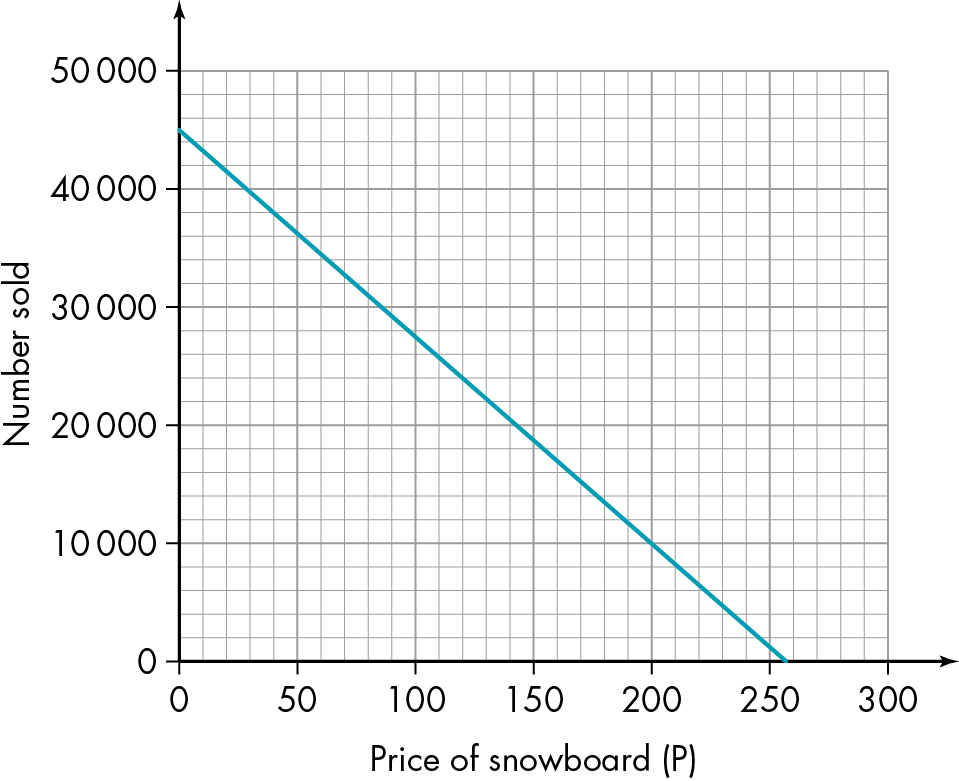 This graph shows expected sales for the different prices charged. If he prices his snowboard at more than £257 demand will be 0.The graph also shows that the cheaper the snowboards, the more he will sell. But he needs to consider his charges to make sense of it all.Number sold = 450 00 – 175PSales = number sold × P        = (45 000 – 175P)PCosts = set-up fees + manufacturing costs per boardThis graph shows expected sales for the different prices charged. If he prices his snowboard at more than £257 demand will be 0.The graph also shows that the cheaper the snowboards, the more he will sell. But he needs to consider his charges to make sense of it all.Number sold = 450 00 – 175PSales = number sold × P        = (45 000 – 175P)PCosts = set-up fees + manufacturing costs per boardThis graph shows expected sales for the different prices charged. If he prices his snowboard at more than £257 demand will be 0.The graph also shows that the cheaper the snowboards, the more he will sell. But he needs to consider his charges to make sense of it all.Number sold = 450 00 – 175PSales = number sold × P        = (45 000 – 175P)PCosts = set-up fees + manufacturing costs per boardMinimum demand = 1
So 1 = 45 000 – 175P
175P = 44 999
P = 
   = £257Demand = 45 000 + 95PProfit = sales – costsProfit = (45 000 – 175P)P 
                 – (45 000 + 95P)= 45 000P – 175P2   – 45 000 – 95P=  44 905P – 175P2 – 45 000From a graph of this quadratic function, his maximum profit would be approximately £2 850 000 if he sold his boards at £135.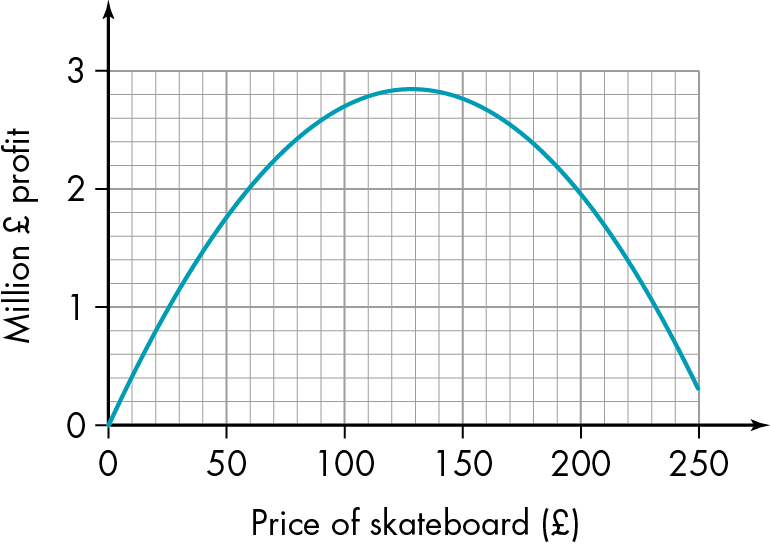 B1M1 A1B1B2M1M1A1B2B13B1 for a clearly graph drawnM1 for method of solving equation when demand = 1A1 for answer £257B1 for a clear explanationB1 for explaining the relationshipB1 for commenting that there will be other costs to take into accountM1 for setting up the sales equationM1 for setting up the profit equationA1 for caoB1 for profit between £2 800 000 and £2 900 000B1 for cost of boards between £120 and £140B1 for a drawn graph of the quadratic equation foundB11 a	b	c	dThis graph shows expected sales for the different prices charged. If he prices his snowboard at more than £257 demand will be 0.The graph also shows that the cheaper the snowboards, the more he will sell. But he needs to consider his charges to make sense of it all.Number sold = 450 00 – 175PSales = number sold × P        = (45 000 – 175P)PCosts = set-up fees + manufacturing costs per boardThis graph shows expected sales for the different prices charged. If he prices his snowboard at more than £257 demand will be 0.The graph also shows that the cheaper the snowboards, the more he will sell. But he needs to consider his charges to make sense of it all.Number sold = 450 00 – 175PSales = number sold × P        = (45 000 – 175P)PCosts = set-up fees + manufacturing costs per boardThis graph shows expected sales for the different prices charged. If he prices his snowboard at more than £257 demand will be 0.The graph also shows that the cheaper the snowboards, the more he will sell. But he needs to consider his charges to make sense of it all.Number sold = 450 00 – 175PSales = number sold × P        = (45 000 – 175P)PCosts = set-up fees + manufacturing costs per boardMinimum demand = 1
So 1 = 45 000 – 175P
175P = 44 999
P = 
   = £257Demand = 45 000 + 95PProfit = sales – costsProfit = (45 000 – 175P)P 
                 – (45 000 + 95P)= 45 000P – 175P2   – 45 000 – 95P=  44 905P – 175P2 – 45 000From a graph of this quadratic function, his maximum profit would be approximately £2 850 000 if he sold his boards at £135.103B1 for a clearly graph drawnM1 for method of solving equation when demand = 1A1 for answer £257B1 for a clear explanationB1 for explaining the relationshipB1 for commenting that there will be other costs to take into accountM1 for setting up the sales equationM1 for setting up the profit equationA1 for caoB1 for profit between £2 800 000 and £2 900 000B1 for cost of boards between £120 and £140B1 for a drawn graph of the quadratic equation foundB12	a	bii, v and vi might be difficult as they all involve squaring a term.The typical error made in ii will be to calculate half of at and then to square that. The same error can be found in vi where 2πr can be calculated first and then squared.ii and vi are also difficult to rearrange as they involve a quadratic element and it’s not easy to make each variable the subject of the formula.Typical errors in rearranging the equation s = ut + at2  to make a the subject include:incorrect sign when changing sides, e.g. s + ut = at2incorrect removal of fraction, e.g.  to leave (s + t) = at2.B2B22B1 for identifying some examples with a valid reasonB1 for clear identification and explanation of classic errorsB1 for identifying some examples with a valid reasonB1 for clear identification and explanation of classic errorsM12	a	bii, v and vi might be difficult as they all involve squaring a term.The typical error made in ii will be to calculate half of at and then to square that. The same error can be found in vi where 2πr can be calculated first and then squared.ii and vi are also difficult to rearrange as they involve a quadratic element and it’s not easy to make each variable the subject of the formula.Typical errors in rearranging the equation s = ut + at2  to make a the subject include:incorrect sign when changing sides, e.g. s + ut = at2incorrect removal of fraction, e.g.  to leave (s + t) = at2.42B1 for identifying some examples with a valid reasonB1 for clear identification and explanation of classic errorsB1 for identifying some examples with a valid reasonB1 for clear identification and explanation of classic errorsM13c and d can be difficult because they contain minus signs; errors are often made when combining minus signs.In substituting x = –3 into t = –2(3 – x), a common error is to assume 3 – –3 is 0.In substituting x = –3 into z = a typical error is to assume a negative divided by a negative gives a negative answer.A suggestion to avoid these errors is to remember that when multiplying or dividing with positive and negative numbers, same signs means positive, different signs means negative.B1B2B12B1 for identifying some examples with a valid reasonB1 for clear identification of one typical error with one equation.B1 for another typical errorB1 for a satisfactory suggestionM13c and d can be difficult because they contain minus signs; errors are often made when combining minus signs.In substituting x = –3 into t = –2(3 – x), a common error is to assume 3 – –3 is 0.In substituting x = –3 into z = a typical error is to assume a negative divided by a negative gives a negative answer.A suggestion to avoid these errors is to remember that when multiplying or dividing with positive and negative numbers, same signs means positive, different signs means negative.42B1 for identifying some examples with a valid reasonB1 for clear identification of one typical error with one equation.B1 for another typical errorB1 for a satisfactory suggestionM14The similarities are that both include an equals sign and both require the manipulation of terms.The difference is that in solving an equation you reach a numerical answer, but in rearranging you still have a formula.B1B12B1 for clear explanation of similaritiesB1 for clear explanation of differencesM14The similarities are that both include an equals sign and both require the manipulation of terms.The difference is that in solving an equation you reach a numerical answer, but in rearranging you still have a formula.22B1 for clear explanation of similaritiesB1 for clear explanation of differencesM15In line 2 Phillip has initially rearranged x2 + 2x – 3 to x(x + 2) – 3 when he should have factorised it as (x + 3)(x – 1).He has incorrectly simplified in line 3. He should have factorised (x2 – 9) to (x + 3)(x – 3).Philip has cancelled incorrectly just by looking at the different numbers and not realising that you can only cancel a number on both numerator and denominator if it is a factor of the complete expression.B1B1B12B1 for identifying the first errorB1 for identifying the second errorB1 for a clear explanation of the errors madeM15In line 2 Phillip has initially rearranged x2 + 2x – 3 to x(x + 2) – 3 when he should have factorised it as (x + 3)(x – 1).He has incorrectly simplified in line 3. He should have factorised (x2 – 9) to (x + 3)(x – 3).Philip has cancelled incorrectly just by looking at the different numbers and not realising that you can only cancel a number on both numerator and denominator if it is a factor of the complete expression.32B1 for identifying the first errorB1 for identifying the second errorB1 for a clear explanation of the errors madeM16	a	b	i	ii	iii‘I think of a number and double it’ just means an expression of 2x, where x is the number I thought of – still unknown at the moment.‘I think of a number and double it – the answer is 12’ has a solution that I know is 6.Onee.g. 10 = p + 3Because each solution is p = 7.B1B1B1B12B1 for clear explanation of the differenceB1 caoB1 a correct exampleB1 a clear explanationM16	a	b	i	ii	iii‘I think of a number and double it’ just means an expression of 2x, where x is the number I thought of – still unknown at the moment.‘I think of a number and double it – the answer is 12’ has a solution that I know is 6.Onee.g. 10 = p + 3Because each solution is p = 7.42B1 for clear explanation of the differenceB1 caoB1 a correct exampleB1 a clear explanationM17	a	bAn expression is any combination of letters and numbers, e.g. 3x + 5y.An equation contains an equals sign and at least one variable, e.g. 
3x + 5y = 10.A formula is like an equation, but it is a rule for working out a particular value, such as the area of a rectangle or the cost of cleaning windows, e.g. A = lb, where A is area, l is length and b is breadth.An identity looks like a formula but it is true for all values, e.g. 
(x + 1)2 = x2 + 2x + 1
is true for all values of x.For example: State whether each item is an expression, equation, formula or identity. Explain why.a	x + y	2x + y = 6	A = πr2	3x = 2x + xb	m2 = m × m          	5x2 – 3
10 = x – 7            	A =  bhc	v = ut + at2      	10 – 5t
x2 = 16                	5p = 5 × pd	y = x2 – 1            	v =  
x2 – 1 = (x + 1)(x – 1)   	B4B32B1 for explanation of expressionB1 for explanation of equationB1 for explanation of formulaB1 for explanation of identityB1 for an activity that worksB1 for plenty of practiceB1 for quality of activityM17	a	bAn expression is any combination of letters and numbers, e.g. 3x + 5y.An equation contains an equals sign and at least one variable, e.g. 
3x + 5y = 10.A formula is like an equation, but it is a rule for working out a particular value, such as the area of a rectangle or the cost of cleaning windows, e.g. A = lb, where A is area, l is length and b is breadth.An identity looks like a formula but it is true for all values, e.g. 
(x + 1)2 = x2 + 2x + 1
is true for all values of x.For example: State whether each item is an expression, equation, formula or identity. Explain why.a	x + y	2x + y = 6	A = πr2	3x = 2x + xb	m2 = m × m          	5x2 – 3
10 = x – 7            	A =  bhc	v = ut + at2      	10 – 5t
x2 = 16                	5p = 5 × pd	y = x2 – 1            	v =  
x2 – 1 = (x + 1)(x – 1)   	72B1 for explanation of expressionB1 for explanation of equationB1 for explanation of formulaB1 for explanation of identityB1 for an activity that worksB1 for plenty of practiceB1 for quality of activityM18 a	b	c	dThe two straight-line graphs will be parallel, with the same gradient of 2, y = 2x crosses the y-axis at the origin, and y = 2x + 6 crosses the y axis at 
y = 6The two straight-line graphs will be parallel, having the same gradient of 1, y = x + 5 crosses the y axis at y = 5, and y = x – 6 crosses the y axis at 
y = –6The two straight-line graphs will cross each other at (, ) and each one is a reflection of the other in a vertical mirror line.The two straight-line graphs will both cross the y-axis at the origin, one with gradient 2, the other with gradient .B2B2B2B22B1 for explanation of parallelB1 for explanation containing points of intersection of axesB1 for explanation of parallelB1 for explanation containing points of intersection of axesB1 for explanation containing point of intersectionB1 for explanation of symmetryB1 for explanation of passing through originB1 for explanation about gradientM18 a	b	c	dThe two straight-line graphs will be parallel, with the same gradient of 2, y = 2x crosses the y-axis at the origin, and y = 2x + 6 crosses the y axis at 
y = 6The two straight-line graphs will be parallel, having the same gradient of 1, y = x + 5 crosses the y axis at y = 5, and y = x – 6 crosses the y axis at 
y = –6The two straight-line graphs will cross each other at (, ) and each one is a reflection of the other in a vertical mirror line.The two straight-line graphs will both cross the y-axis at the origin, one with gradient 2, the other with gradient .82B1 for explanation of parallelB1 for explanation containing points of intersection of axesB1 for explanation of parallelB1 for explanation containing points of intersection of axesB1 for explanation containing point of intersectionB1 for explanation of symmetryB1 for explanation of passing through originB1 for explanation about gradientM19 a	b	cThe gradients represent how quickly the variable on the y-axis changes as the variable on the x-axis changes.The intermediate points will only have any meaning for continuous data, such as mass or height. If the data is discrete then the points will only have values when they coincide with actual data.The intercept indicates a value that must be added to a variable value, such as a standing charge of £3.50 for a taxi fare, being included before adding on a rate per km.B1B2B13B1 for clear explanationB1 for clarity of continuous dataB1 for clarity of discrete dataB1 for clear explanation, using an exampleM19 a	b	cThe gradients represent how quickly the variable on the y-axis changes as the variable on the x-axis changes.The intermediate points will only have any meaning for continuous data, such as mass or height. If the data is discrete then the points will only have values when they coincide with actual data.The intercept indicates a value that must be added to a variable value, such as a standing charge of £3.50 for a taxi fare, being included before adding on a rate per km.43B1 for clear explanationB1 for clarity of continuous dataB1 for clarity of discrete dataB1 for clear explanation, using an exampleM20	a	i	ii	b	cThe highest power will be 2 with no negative powers, e.g. y = x2 + 3x – 1, where 2 is the highest power.The highest power will be 3 with no negative powers, e.g. y = x3 + 5x2 – 6, the 3 being the highest power.Find points that cross the axes where possible and then create a table of values including for the turning point and the axis intercepts so that you have sufficient points to plot the curve.1: x2 is always positive for positive or negative values of x, hence 2x2 will also be positive as positive multiplied by positive is positive. The +5 moves the graph up 5, so y = 2x2 + 5 will also always be positive for all values of x.2: Draw the graph and illustrate all the points on the graph are above the x axis.  B1B1B1B1B1B1B12B1 for clear explanationB1 for also using an exampleB1 for clear explanationB1 for also using an exampleB1 for clear explanationB1 for first explanationB1 for second explanationM20	a	i	ii	b	cThe highest power will be 2 with no negative powers, e.g. y = x2 + 3x – 1, where 2 is the highest power.The highest power will be 3 with no negative powers, e.g. y = x3 + 5x2 – 6, the 3 being the highest power.Find points that cross the axes where possible and then create a table of values including for the turning point and the axis intercepts so that you have sufficient points to plot the curve.1: x2 is always positive for positive or negative values of x, hence 2x2 will also be positive as positive multiplied by positive is positive. The +5 moves the graph up 5, so y = 2x2 + 5 will also always be positive for all values of x.2: Draw the graph and illustrate all the points on the graph are above the x axis.  72B1 for clear explanationB1 for also using an exampleB1 for clear explanationB1 for also using an exampleB1 for clear explanationB1 for first explanationB1 for second explanationM21	a	b	cA quadratic function always has line symmetry because x2 and (–x)2 have the same y value.A cubic equation does not have a line of symmetry as A3 will have different values depending on whether A is negative or positive.Rotational symmetry of order 2 about the point of inflection.B1B1B12B1 for clear explanationB1 for clear explanationB1 for clear descriptionM21	a	b	cA quadratic function always has line symmetry because x2 and (–x)2 have the same y value.A cubic equation does not have a line of symmetry as A3 will have different values depending on whether A is negative or positive.Rotational symmetry of order 2 about the point of inflection.32B1 for clear explanationB1 for clear explanationB1 for clear descriptionM22   	i     	ii    	iii	ivD, y = 5x2B, y = A, y = 0.5x + 2C, d = √AB1B1B1B13B1 correct letter with correct exampleB1 correct letter with correct exampleB1 correct letter with correct exampleB1 correct letter with correct exampleM22   	i     	ii    	iii	ivD, y = 5x2B, y = A, y = 0.5x + 2C, d = √A43B1 correct letter with correct exampleB1 correct letter with correct exampleB1 correct letter with correct exampleB1 correct letter with correct exampleM23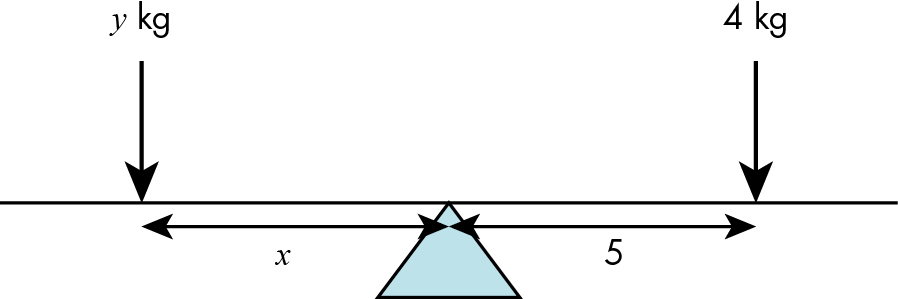 As they are balanced 12= xyTherefore rearranging y = , they are inversely proportional.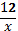 B1B1B13B1 for a good diagram accompanying the explanation.B1 for the equationB1 for the correct explanation of the relationshipM23As they are balanced 12= xyTherefore rearranging y = , they are inversely proportional.33B1 for a good diagram accompanying the explanation.B1 for the equationB1 for the correct explanation of the relationshipM24	a	bAny two examples of the form
y = x3 + c, e.g. y = x3 + 7, y = x3 – 4.They are all quadratics.All of them pass through the origin except y = 4x2 + 3.y = 4x2 and y = 4x2 + 3 have the same shape, but the latter is moved up 3 units.B1B1B32B1 for the first exampleB1 for the second exampleB1 for similaritiesB2 for differencesM24	a	bAny two examples of the form
y = x3 + c, e.g. y = x3 + 7, y = x3 – 4.They are all quadratics.All of them pass through the origin except y = 4x2 + 3.y = 4x2 and y = 4x2 + 3 have the same shape, but the latter is moved up 3 units.52B1 for the first exampleB1 for the second exampleB1 for similaritiesB2 for differencesM25Sometimes true.It is only true when a > 0.B1B12B1 for sometimesB1 for explanationM25Sometimes true.It is only true when a > 0.22B1 for sometimesB1 for explanationM26When you draw the graphs of y = 4x2 and y = –4x2 you get the graphs shown here.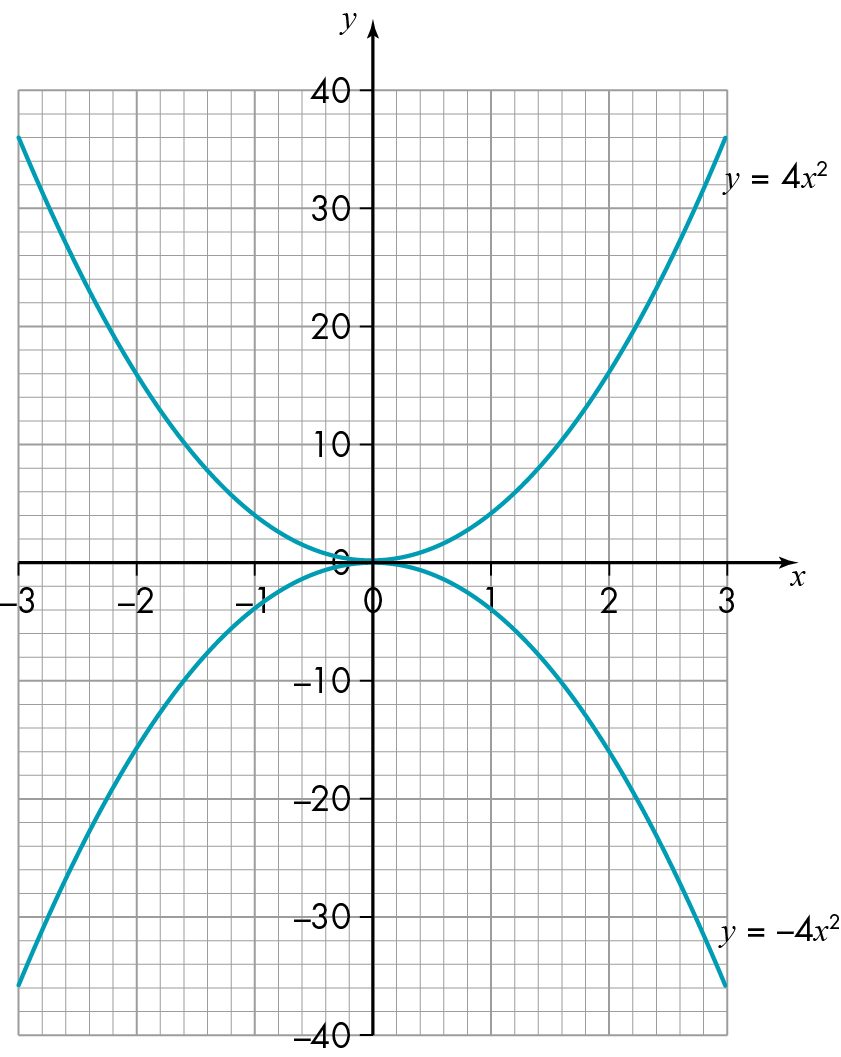 It can be seen that y = 4x² is a reflection of the graph of y = –4x² in the x-axis.B1B1B12B1 for explanation of drawing a graph of each on the same axesB1 for an accurate diagram of both graphs on the same pair of axesB1 for clear explanation bringing everything together.M26When you draw the graphs of y = 4x2 and y = –4x2 you get the graphs shown here.It can be seen that y = 4x² is a reflection of the graph of y = –4x² in the x-axis.32B1 for explanation of drawing a graph of each on the same axesB1 for an accurate diagram of both graphs on the same pair of axesB1 for clear explanation bringing everything together.M27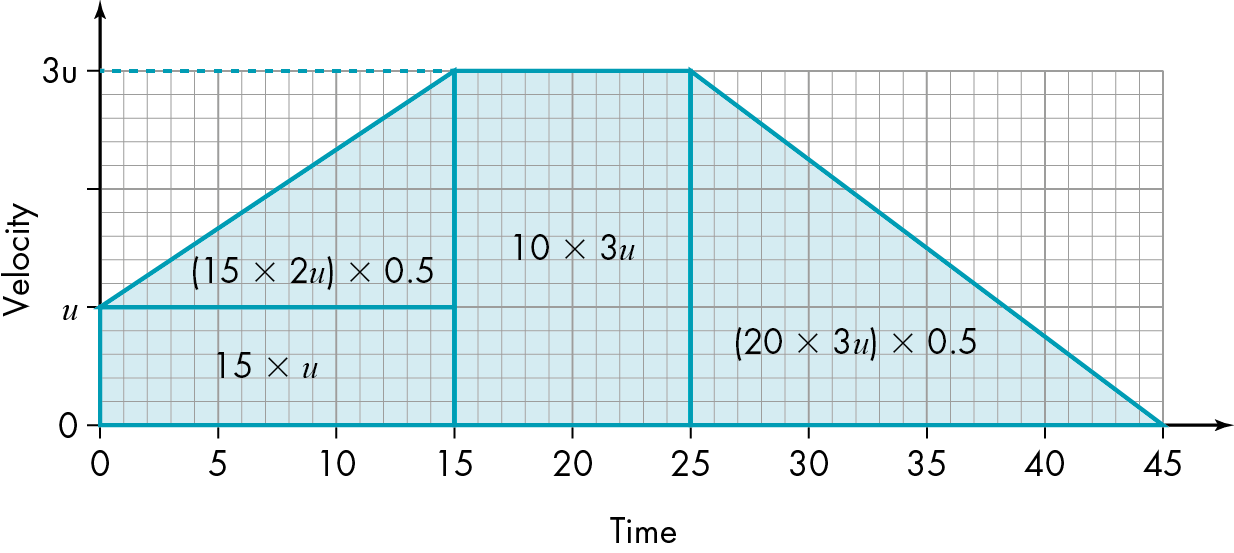 Drawing a velocity/time graph allows us to illustrate the journey. The area under the graph is the distance travelled.Distance travelled = (15 × (u + 3u)) + (10 × 3u) + (20 × 3u)= 30u + 30u +30u = 90uThe assumption is that acceleration is at a steady rate when the motorbike speeds up and slows down.B1M1M1A1A13B1 for a good diagram illustrating the journeyM1 for method of using  diagramM1 for correct area equationA1 caoA1 for clear explanation of assumption.M27Drawing a velocity/time graph allows us to illustrate the journey. The area under the graph is the distance travelled.Distance travelled = (15 × (u + 3u)) + (10 × 3u) + (20 × 3u)= 30u + 30u +30u = 90uThe assumption is that acceleration is at a steady rate when the motorbike speeds up and slows down.53B1 for a good diagram illustrating the journeyM1 for method of using  diagramM1 for correct area equationA1 caoA1 for clear explanation of assumption.M28 a	b	cx = 0The circle has a radius of 5 and its centre is at (0, 0), halfway between D and E.Find the distance of F(–3, 4) from the origin. If it is 5 units from the origin, it is on the circumference of the circle. Using Pythagoras’ theorem:distance =  = 5 So  F(–3, 4)  is on the circumference of the circle.The tangent at F will be at right angles to the line joining the point to the origin.Gradient of the line is –.The product of the gradient of this line and the tangent is –1. Use this to work out the gradient of the tangent.Substitute the gradient and the coordinates of the point into the general equation of a straight line (y = mx + c) to find the y-intercept c.B1B2B32B1 caoB1 for explanation referring to a right angle triangleB1 for explaining how using Pythagoras’ theorem helps in finding the length 5B1 for explaining the gradient is tangent of the angleB1 for showing y = mx + cB1 for complete explanation showing how to work out  the equation of the lineM28 a	b	cx = 0The circle has a radius of 5 and its centre is at (0, 0), halfway between D and E.Find the distance of F(–3, 4) from the origin. If it is 5 units from the origin, it is on the circumference of the circle. Using Pythagoras’ theorem:distance =  = 5 So  F(–3, 4)  is on the circumference of the circle.The tangent at F will be at right angles to the line joining the point to the origin.Gradient of the line is –.The product of the gradient of this line and the tangent is –1. Use this to work out the gradient of the tangent.Substitute the gradient and the coordinates of the point into the general equation of a straight line (y = mx + c) to find the y-intercept c.62B1 caoB1 for explanation referring to a right angle triangleB1 for explaining how using Pythagoras’ theorem helps in finding the length 5B1 for explaining the gradient is tangent of the angleB1 for showing y = mx + cB1 for complete explanation showing how to work out  the equation of the lineM29 a 	b Use the method of elimination, in which you combine the equations to eliminate one of the variables leaving an equation in the other variable. Solve this equation then substitute the value into one of the original equations to work out the other value.Use the substitution method, in which you make one of the variables the subject of one equation and substitute this into the other equation. Solve this equation and then substitute the value into one of the original equations to work out the other value.Use the graphical method, in which you draw a graph of both equations on the same axes and the solution is the point of intersection.Use the elimination method when you can eliminate one variable easily by either adding or subtracting the two equations.Use the substitution method when it is easy to make one of the variables in one of the equations the subject of the equation.Use the graphical method to solve equations where there is a quadratic.You might use more than one method: if you used the graphical method and didn’t get integer values for the solution, you might then use the elimination method to find the fractional answers.B3B3B12B1 for each explanationB1 for each explanationB1 for clear explanation of why you might use two methodsM29 a 	b Use the method of elimination, in which you combine the equations to eliminate one of the variables leaving an equation in the other variable. Solve this equation then substitute the value into one of the original equations to work out the other value.Use the substitution method, in which you make one of the variables the subject of one equation and substitute this into the other equation. Solve this equation and then substitute the value into one of the original equations to work out the other value.Use the graphical method, in which you draw a graph of both equations on the same axes and the solution is the point of intersection.Use the elimination method when you can eliminate one variable easily by either adding or subtracting the two equations.Use the substitution method when it is easy to make one of the variables in one of the equations the subject of the equation.Use the graphical method to solve equations where there is a quadratic.You might use more than one method: if you used the graphical method and didn’t get integer values for the solution, you might then use the elimination method to find the fractional answers.72B1 for each explanationB1 for each explanationB1 for clear explanation of why you might use two methodsM30303x – 4y = 13          (1)2x + 3y = 20          (2)Using elimination:Multiply (1) by 2 and (2) by 3:6x – 8y = 266x + 9y = 60Subtract the first equation from the second equation:9y – –8y = 60 – 2617y = 34y = 2Substitute y = 2 into (2):2x + 3 × 2 = 202x = 14x = 7Check by substituting both values into (1)3 × 7 – 4 × 2 = 21 – 8 = 13   Correct.Using substitution:Rearrange one of the equations:2x + 3y = 20y = Substitute into the other equation and rearrange. 3x – 4() = 133x – +  = 133x + = 13 + = = 119x = 7Substitute this into other equation as before to give y = 2.M1A1M1A1M1A1M1A1M1A1M1A13M1 for method of changing equations in order to be able to eliminateA1 for correct equationsM1 for subtracting equationsA1 caoM1 for substitutionA1 caoM1 for rearrangement to get one variable as a subjectA1 caoM1 for substitution of the one variable into the other equationA1 caoM1 for substitutionA1 caoM30303x – 4y = 13          (1)2x + 3y = 20          (2)Using elimination:Multiply (1) by 2 and (2) by 3:6x – 8y = 266x + 9y = 60Subtract the first equation from the second equation:9y – –8y = 60 – 2617y = 34y = 2Substitute y = 2 into (2):2x + 3 × 2 = 202x = 14x = 7Check by substituting both values into (1)3 × 7 – 4 × 2 = 21 – 8 = 13   Correct.Using substitution:Rearrange one of the equations:2x + 3y = 20y = Substitute into the other equation and rearrange. 3x – 4() = 133x – +  = 133x + = 13 + = = 119x = 7Substitute this into other equation as before to give y = 2.123M1 for method of changing equations in order to be able to eliminateA1 for correct equationsM1 for subtracting equationsA1 caoM1 for substitutionA1 caoM1 for rearrangement to get one variable as a subjectA1 caoM1 for substitution of the one variable into the other equationA1 caoM1 for substitutionA1 caoM31	a	b	c31	a	b	cThe equations look awkward. The method of eliminating one variable by multiplying the first equation by 3 and the second equation by 5 will give new equations with 15y and –15y in both of them. These terms can be eliminated by adding the two new equations.Rearranging one equation to make one variable the subject will give awkward fractions and so is not desirable.It is not obvious whether drawing a graph of each equation will produce an integer solution.The first equation already has y as the subject and the substitution method is ideal, substituting for y into the second equation.The elimination method would mean unnecessary work to eliminate one of the variables.Drawing a graph would give integer values, but it would take more time than the simple substitution method. As one of the equations is a quadratic drawing graphs could the best method; this would only be justified if an integer solution was found.It seems straightforward to make x the subject of the first equation and then substitute it into the second equation to get a quadratic equation that could then be solved for two solutions. Because one equation is a quadratic it is not suitable to use the elimination method.B3B3B32B1 for explanation of advantage of firstB1 for explanation of first disadvantageB1 for explanation of second disadvantageB1 for explanation of advantage of firstB1 for explanation of first disadvantageB1 for explanation of second disadvantageB1 for explanation of advantage of firstB1 for explanation of first disadvantageB1 for explanation of second disadvantageM31	a	b	c31	a	b	cThe equations look awkward. The method of eliminating one variable by multiplying the first equation by 3 and the second equation by 5 will give new equations with 15y and –15y in both of them. These terms can be eliminated by adding the two new equations.Rearranging one equation to make one variable the subject will give awkward fractions and so is not desirable.It is not obvious whether drawing a graph of each equation will produce an integer solution.The first equation already has y as the subject and the substitution method is ideal, substituting for y into the second equation.The elimination method would mean unnecessary work to eliminate one of the variables.Drawing a graph would give integer values, but it would take more time than the simple substitution method. As one of the equations is a quadratic drawing graphs could the best method; this would only be justified if an integer solution was found.It seems straightforward to make x the subject of the first equation and then substitute it into the second equation to get a quadratic equation that could then be solved for two solutions. Because one equation is a quadratic it is not suitable to use the elimination method.92B1 for explanation of advantage of firstB1 for explanation of first disadvantageB1 for explanation of second disadvantageB1 for explanation of advantage of firstB1 for explanation of first disadvantageB1 for explanation of second disadvantageB1 for explanation of advantage of firstB1 for explanation of first disadvantageB1 for explanation of second disadvantageM32 	a	b	i   	ii  	iii	c	i	ii	iii	d32 	a	b	i   	ii  	iii	c	i	ii	iii	dIf one of the equations is a multiple of the other then there will be an infinite number of solutions, e.g.     x + y = 5 2x + 2y = 10Every point on the line x + y = 5 is a solution, giving an infinite number of solutions.If the equations have graphs that are parallel to each other then there will be no intersection and so no solution, e.g.
    x + y = 5    x + y = 6One solution, as one equation is not a multiple of the other and they are not parallel.None –the gradient is the same but the intercepts are different so they are parallel.Infinite number of solutions as the first equation is a multiple of the second, so drawing graphs gives the same line.y – 2x = –5y = 0.5x + 1Substitute for y in the first equation:0.5x + 1 – 2x = –5–1.5x = –6x = 4Substitute into second equation:y = 0.5 × 4 + 1 = 3Check by substituting both values in the first equation3 – 2 × 4 = 3 – 8 = –5    Correct.No solution.Infinite number of solutions. You can see how many times the graphs cross each other.B1B1B1B1B1B1B1M2A1B12B1 for clear explanationB1 for use of a good example accompanying the explanationB1 for clear explanationB1 for use of a good example accompanying the explanationB1 for clear explanationB1 for clear explanationB1 for clear explanationM1 for arranging equations in a suitable formatM1 equating both equationsA1 caoB1 clear explanationM32 	a	b	i   	ii  	iii	c	i	ii	iii	d32 	a	b	i   	ii  	iii	c	i	ii	iii	dIf one of the equations is a multiple of the other then there will be an infinite number of solutions, e.g.     x + y = 5 2x + 2y = 10Every point on the line x + y = 5 is a solution, giving an infinite number of solutions.If the equations have graphs that are parallel to each other then there will be no intersection and so no solution, e.g.
    x + y = 5    x + y = 6One solution, as one equation is not a multiple of the other and they are not parallel.None –the gradient is the same but the intercepts are different so they are parallel.Infinite number of solutions as the first equation is a multiple of the second, so drawing graphs gives the same line.y – 2x = –5y = 0.5x + 1Substitute for y in the first equation:0.5x + 1 – 2x = –5–1.5x = –6x = 4Substitute into second equation:y = 0.5 × 4 + 1 = 3Check by substituting both values in the first equation3 – 2 × 4 = 3 – 8 = –5    Correct.No solution.Infinite number of solutions. You can see how many times the graphs cross each other.112B1 for clear explanationB1 for use of a good example accompanying the explanationB1 for clear explanationB1 for use of a good example accompanying the explanationB1 for clear explanationB1 for clear explanationB1 for clear explanationM1 for arranging equations in a suitable formatM1 equating both equationsA1 caoB1 clear explanationM33 	a	b33 	a	bThey are the same equation. Multiply the first equation by 3 and it is the same as the second equation, so they have an infinite number of solutions.Treble the first equation to get 15x – 3y = 27They have the same coefficients of x and y but a different constant so they are parallel lines with no intersections and so no solutions.B1B13B1 for clear explanationB1 for clear explanationM33 	a	b33 	a	bThey are the same equation. Multiply the first equation by 3 and it is the same as the second equation, so they have an infinite number of solutions.Treble the first equation to get 15x – 3y = 27They have the same coefficients of x and y but a different constant so they are parallel lines with no intersections and so no solutions.23B1 for clear explanationB1 for clear explanationM34	a	b34	a	bx2 + 2x – 5 = 6x – 9x2 – 4x + 4 = 0(x – 2)(x – 2) = 0x = 2y = 6 × 2 – 9 = 3y = 3There is just one intersection of the two graphs, so it has to be sketch iii, as the straight line touches the curve once.x = 2y = 3M1M1M1A1A1B1B123M1 for equating both equationsM1 for arranging to equal 0M1 for factorisingA1 for x = 2 caoA1 for y = 3 caoB1 for sketch iiiB1 for clear explanationM34	a	b34	a	bx2 + 2x – 5 = 6x – 9x2 – 4x + 4 = 0(x – 2)(x – 2) = 0x = 2y = 6 × 2 – 9 = 3y = 3There is just one intersection of the two graphs, so it has to be sketch iii, as the straight line touches the curve once.x = 2y = 3723M1 for equating both equationsM1 for arranging to equal 0M1 for factorisingA1 for x = 2 caoA1 for y = 3 caoB1 for sketch iiiB1 for clear explanationM35	a	b35	a	bLet the cost of a second class stamp be x.Let the cost of a first class stamp be y.10x + 6y = 902 …….(1)8x + 10y = 1044 ……(2)5 × (1)    50x + 30y = 4510 ….(3)3 × (2)    24x + 30y = 3132 ….(4)Subtract (4) from (3):26x = 1378    x = 53Substitute for x in (1):10 × 53 + 6y = 9026y = 902 – 5306y = 372y = 62So 3 second-class plus 4 first-class will cost:3 × 53 + 4 × 62 = 407Cost will be £4.07.Let the cost of a can of cola be c.Let the cost of a chocolate bar be b.Then:6c + 5b = 437 …….(1)3c + 2b = 200 ……(2)2 × (2)  ..  6c + 4b = 400 ….(3)Subtract (3) from (1):           b = 37Substitute for b in (2):3c + 74 = 200           3c = 126             c = 42So three cans of cola and a chocolate bar will cost:2 × 42 + 37 = 121Cost will be £1.21.£4.07£1.21M1M1M1M1M1A1M1A1A1M1M1M1M1M1A1M1A1A13M1 for clear explanation of variables chosenM1 for first equation createdM1 for second equation createdM1 for multiplying equation in order to be able to eliminate a variableM1 for subtractingA1 caoM1 for substituting x into an equationA1 caoA1 caoM1 for clear explanation of variables chosenM1 for first equation createdM1 for second equation createdM1 for multiplying an equation in order to be able to eliminate a variableM1 for subtractingA1 caoM1 for substituting b into an equationA1 caoA1 caoM35	a	b35	a	bLet the cost of a second class stamp be x.Let the cost of a first class stamp be y.10x + 6y = 902 …….(1)8x + 10y = 1044 ……(2)5 × (1)    50x + 30y = 4510 ….(3)3 × (2)    24x + 30y = 3132 ….(4)Subtract (4) from (3):26x = 1378    x = 53Substitute for x in (1):10 × 53 + 6y = 9026y = 902 – 5306y = 372y = 62So 3 second-class plus 4 first-class will cost:3 × 53 + 4 × 62 = 407Cost will be £4.07.Let the cost of a can of cola be c.Let the cost of a chocolate bar be b.Then:6c + 5b = 437 …….(1)3c + 2b = 200 ……(2)2 × (2)  ..  6c + 4b = 400 ….(3)Subtract (3) from (1):           b = 37Substitute for b in (2):3c + 74 = 200           3c = 126             c = 42So three cans of cola and a chocolate bar will cost:2 × 42 + 37 = 121Cost will be £1.21.£4.07£1.21183M1 for clear explanation of variables chosenM1 for first equation createdM1 for second equation createdM1 for multiplying equation in order to be able to eliminate a variableM1 for subtractingA1 caoM1 for substituting x into an equationA1 caoA1 caoM1 for clear explanation of variables chosenM1 for first equation createdM1 for second equation createdM1 for multiplying an equation in order to be able to eliminate a variableM1 for subtractingA1 caoM1 for substituting b into an equationA1 caoA1 caoM36	a	bS = B =CS + C = 75C = BB +  = 75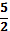 =75B = 75 ×    = 20S = 1.25BS = 1.25 × 20 = £25C = 75 – 25 = £50The method used was to find equations linking each two persons at a time, and then use those to create one equation that could be solved. Once you had one solution you could find the rest.Answer checked by going back to beginning statements and ensuring each one works. They do.S = B =CS + C = 75C = BB +  = 75=75B = 75 ×    = 20S = 1.25BS = 1.25 × 20 = £25C = 75 – 25 = £50The method used was to find equations linking each two persons at a time, and then use those to create one equation that could be solved. Once you had one solution you could find the rest.Answer checked by going back to beginning statements and ensuring each one works. They do.B = £20S = £25C = £50B1B1B1M1A1A1A1B2B13B1 for first equationB1 for second equationB1 for third equationM1 for creating single equation with one unknownA1 for £20 caoA1 for £25 caoA1 for £50 caoB1 for clear explanation.B1 for matching explanation with the work doneB1 for clear explanationM36	a	bS = B =CS + C = 75C = BB +  = 75=75B = 75 ×    = 20S = 1.25BS = 1.25 × 20 = £25C = 75 – 25 = £50The method used was to find equations linking each two persons at a time, and then use those to create one equation that could be solved. Once you had one solution you could find the rest.Answer checked by going back to beginning statements and ensuring each one works. They do.S = B =CS + C = 75C = BB +  = 75=75B = 75 ×    = 20S = 1.25BS = 1.25 × 20 = £25C = 75 – 25 = £50The method used was to find equations linking each two persons at a time, and then use those to create one equation that could be solved. Once you had one solution you could find the rest.Answer checked by going back to beginning statements and ensuring each one works. They do.B = £20S = £25C = £50103B1 for first equationB1 for second equationB1 for third equationM1 for creating single equation with one unknownA1 for £20 caoA1 for £25 caoA1 for £50 caoB1 for clear explanation.B1 for matching explanation with the work doneB1 for clear explanationM37	a	i      	ii	b	i	iiDraw the graph of y = x + x3.Then solve for y = 20.Let the width be x, then the length is x + 2.Hence the area is x(x + 2) = 67.89.Solve the quadratic equation to find x.Create a table of values to assist in drawing the graph of  y = x + x3 = 20.Plot the points and draw the graph.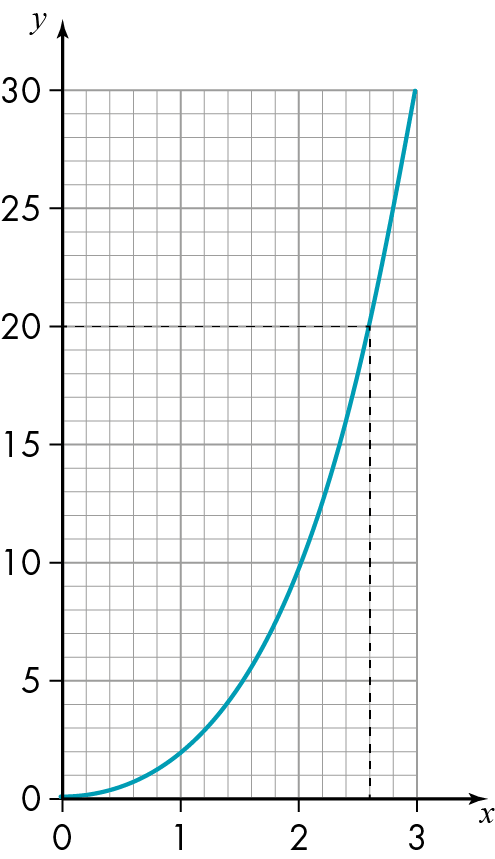 Follow the line from y = 20 to the graph and read down to the x-axis to find x = 2.6.x2 + 2x = 67.89x2 + 2x – 67.89 = 0Solve with the formula:x =  x =  so x = 7.3 or –9.3Width, x , cannot be negative hence solution is width = 7.3 cm.x = 2.6Width = 7.3 cmB2B2M1A1B1M1A1M1M1M1A1A1A1A13B1 for explanation about drawing a graphB1 for using it to solve for y = 20B1 for showing how equation is createdB1 for explaining there will be a quadratic equation that needs solvingM1 for creating a suitable table of valuesA1 for at least 4 correct, useful valuesB1 for a good, accurate graph drawnM1 for drawing the line y = 20A1 caoM1 for setting up initial equationM1 for amending it to arrive at equation = 0M1 for using the formulaA1 for correct intermediate valuesA1 for both possible solutionsA1 for picking out 7.3A1 for explanation of why this solution was selectedM37	a	i      	ii	b	i	iiDraw the graph of y = x + x3.Then solve for y = 20.Let the width be x, then the length is x + 2.Hence the area is x(x + 2) = 67.89.Solve the quadratic equation to find x.Create a table of values to assist in drawing the graph of  y = x + x3 = 20.Plot the points and draw the graph.Follow the line from y = 20 to the graph and read down to the x-axis to find x = 2.6.x2 + 2x = 67.89x2 + 2x – 67.89 = 0Solve with the formula:x =  x =  so x = 7.3 or –9.3Width, x , cannot be negative hence solution is width = 7.3 cm.x = 2.6Width = 7.3 cm163B1 for explanation about drawing a graphB1 for using it to solve for y = 20B1 for showing how equation is createdB1 for explaining there will be a quadratic equation that needs solvingM1 for creating a suitable table of valuesA1 for at least 4 correct, useful valuesB1 for a good, accurate graph drawnM1 for drawing the line y = 20A1 caoM1 for setting up initial equationM1 for amending it to arrive at equation = 0M1 for using the formulaA1 for correct intermediate valuesA1 for both possible solutionsA1 for picking out 7.3A1 for explanation of why this solution was selectedM38Area of large square = 72 = 49To find the length (z) of the side of the small square: z2 =  z2 =  z2 = 5So the area of the small square is 25. Shaded area is equal to 
area large square – area small square.49 – 25 = 24So less than half is shaded, as required. B1M1A1A1A1B223B1 for area of large squareM1 for use of Pythagoras’ theorem to help find the side length of inner squareA1 caoA1 caoA1 for area of shaded partB1 for clear explanationB1 for complete explanation with correct mathematical notation throughoutM38Area of large square = 72 = 49To find the length (z) of the side of the small square: z2 =  z2 =  z2 = 5So the area of the small square is 25. Shaded area is equal to 
area large square – area small square.49 – 25 = 24So less than half is shaded, as required. 723B1 for area of large squareM1 for use of Pythagoras’ theorem to help find the side length of inner squareA1 caoA1 caoA1 for area of shaded partB1 for clear explanationB1 for complete explanation with correct mathematical notation throughoutM39Set up two simultaneous equations, using the information given.5 is the first term; from the rule for the sequence, the next term is: 
5 × a – b, which equals 23Hence 5a – b = 23 …… (1)Doing the same to the next term gives:23a – b = 113 ……. (2)Subtract (1) from (2) to give:18a = 90a = = 5Substitute in (1):25 – b = 23        b = 2So a = 5, b = 2Hence, the next 2 terms are 563 and 2813.M1B1

B1M1A1M1A1B12M1 for clear initial explanationB1 for first equationB1 for second equationM1 for clear method of eliminationA1 caoM1 for substitutionA1 caoB1 for next two terms correctly foundM39Set up two simultaneous equations, using the information given.5 is the first term; from the rule for the sequence, the next term is: 
5 × a – b, which equals 23Hence 5a – b = 23 …… (1)Doing the same to the next term gives:23a – b = 113 ……. (2)Subtract (1) from (2) to give:18a = 90a = = 5Substitute in (1):25 – b = 23        b = 2So a = 5, b = 2Hence, the next 2 terms are 563 and 2813.82M1 for clear initial explanationB1 for first equationB1 for second equationM1 for clear method of eliminationA1 caoM1 for substitutionA1 caoB1 for next two terms correctly foundM40	a
	b	c	d	If the sum of the whole numbers from 1 to 50 is 1275 the sum from 2 to 51 will be 1275 + 51 – 1 = 1325.Check method, using simple examples.Using  Sn =      S52 == 1326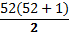     1326 – 1 + 1325 as above.If 1 is the first term then the nth term will be  n, so their sum is 1 + n.Because they come in pairs, there will be  of these pairs adding to the total.So the total = (n + 1) × =, the formula given.B1B1B2B22B1 for clear explanation.B1 for clear explanationB1 for clear use of the formulaB1 for showing same answer as aboveB1 for clear explanation.B1 for use of the generalization and good mathematical language.M40	a
	b	c	d	If the sum of the whole numbers from 1 to 50 is 1275 the sum from 2 to 51 will be 1275 + 51 – 1 = 1325.Check method, using simple examples.Using  Sn =      S52 == 1326    1326 – 1 + 1325 as above.If 1 is the first term then the nth term will be  n, so their sum is 1 + n.Because they come in pairs, there will be  of these pairs adding to the total.So the total = (n + 1) × =, the formula given.62B1 for clear explanation.B1 for clear explanationB1 for clear use of the formulaB1 for showing same answer as aboveB1 for clear explanation.B1 for use of the generalization and good mathematical language.M41	a	b	cAli receives: 
£1000 + £2000 + … + £20 000.This amount, in pounds, is: 
1000 × (sum of the numbers 1 to 20)The sum of the first n natural or whole numbers is n(n + 1).So the amount Ali receives after n years  is:1000 ×  n(n + 1) or 500n(n + 1).The amounts Ben receives each year are £1, £2, £4. The general term is 
£2n -1.  Adding these amounts gives a running total, in pounds, of: 1, 3, 7, 15,…Looking for a pattern linking the number of years with the amount, we see that after 2 years, it is: 3 = 4 – 1 =  22 – 1After 3 years it is:7 = 8 – 1 =  23 – 1After 4 years it is:15 = 16 – 1 =  24 – 1So after n years it is 2n – 1.After 20 years, Ali will have 
500 × 20 ×19 = £190 000Ben will have 220 – 1 = £1 048 575Ben will have more than five times the amount that Ali has.B1B1B1B1B1B1B1B1B12B1 for clear explanationB1 for explaining how the formula for sum of integers helpsB1 for explaining the given sumB1 for explaining how annual totals are foundB1 for explaining how to look for a patternB1 for showing the pattern building upB1 for showing how the generalisation is foundB1 for showing both totalsB1 for explanation linking both totals with formula foundM41	a	b	cAli receives: 
£1000 + £2000 + … + £20 000.This amount, in pounds, is: 
1000 × (sum of the numbers 1 to 20)The sum of the first n natural or whole numbers is n(n + 1).So the amount Ali receives after n years  is:1000 ×  n(n + 1) or 500n(n + 1).The amounts Ben receives each year are £1, £2, £4. The general term is 
£2n -1.  Adding these amounts gives a running total, in pounds, of: 1, 3, 7, 15,…Looking for a pattern linking the number of years with the amount, we see that after 2 years, it is: 3 = 4 – 1 =  22 – 1After 3 years it is:7 = 8 – 1 =  23 – 1After 4 years it is:15 = 16 – 1 =  24 – 1So after n years it is 2n – 1.After 20 years, Ali will have 
500 × 20 ×19 = £190 000Ben will have 220 – 1 = £1 048 575Ben will have more than five times the amount that Ali has.92B1 for clear explanationB1 for explaining how the formula for sum of integers helpsB1 for explaining the given sumB1 for explaining how annual totals are foundB1 for explaining how to look for a patternB1 for showing the pattern building upB1 for showing how the generalisation is foundB1 for showing both totalsB1 for explanation linking both totals with formula foundM42	a	b	c	d2n + 13n + 4No, because  will always equal no matter what n is, and the denominator increase of 4 will always give a larger increase than the numerator increase of 1, hence the fraction can never be larger than .B1B1B1B1B12B1 caoB1 caoB1 caoB1 for noB1 for a clear concise explanationM42	a	b	c	d2n + 13n + 4No, because  will always equal no matter what n is, and the denominator increase of 4 will always give a larger increase than the numerator increase of 1, hence the fraction can never be larger than .52B1 caoB1 caoB1 caoB1 for noB1 for a clear concise explanationM43	a	i       	ii      	iii	b	cNeither – it’s the Fibonacci series, where each term is found by adding the previous two.Geometric – because each term is multiplied by 2 to find the next term.Arithmetic – because to find the next term you add 4 to the previous term.Arithmetic.Arithmetic.B1B1B1B1B1B1B1B12B1 for neitherB1 for clear explanationB1 for geometricB1 for clear explanationB1 for arithmeticB1 for clear explanationB1 for arithmeticB1 for arithmeticM43	a	i       	ii      	iii	b	cNeither – it’s the Fibonacci series, where each term is found by adding the previous two.Geometric – because each term is multiplied by 2 to find the next term.Arithmetic – because to find the next term you add 4 to the previous term.Arithmetic.Arithmetic.82B1 for neitherB1 for clear explanationB1 for geometricB1 for clear explanationB1 for arithmeticB1 for clear explanationB1 for arithmeticB1 for arithmeticM44	a	b	c	da is the first term.d is the amount added each time.For example: use a = 2 and d = 3 to generate the sequence in part a as:2, 5, 8, 11, 14, …The 5th term is 14.Using the given Xn = a + (n - 1)d: the 5th term will be  2 + 4 × 3 = 14, the same value.Xn = arn-1It is a quadratic sequence because it contains a term in n2.B1B1B1B1B1B1B12B1 for explaining aB1 for explaining dB1 for creating a suitable exampleB1 for generating a value higher than the third termB1 for showing the Xn formula gives the same valueB1 caoB1 caoM44	a	b	c	da is the first term.d is the amount added each time.For example: use a = 2 and d = 3 to generate the sequence in part a as:2, 5, 8, 11, 14, …The 5th term is 14.Using the given Xn = a + (n - 1)d: the 5th term will be  2 + 4 × 3 = 14, the same value.Xn = arn-1It is a quadratic sequence because it contains a term in n2.72B1 for explaining aB1 for explaining dB1 for creating a suitable exampleB1 for generating a value higher than the third termB1 for showing the Xn formula gives the same valueB1 caoB1 caoM45 	a	bEvidence of reproducing proof as given in question.Sn = (2a + (n – 1)d)   for the set of integers, a = 1 and d = 1.Hence Sn = (2 + (n – 1))                = (n + 1)B1B1B1B12B1 for correct proof clearly explainedB1 for using a and d equal to 1B1 for correct substitution into the formulaB1 for showing how this simplifies to the desired formulaM45 	a	bEvidence of reproducing proof as given in question.Sn = (2a + (n – 1)d)   for the set of integers, a = 1 and d = 1.Hence Sn = (2 + (n – 1))                = (n + 1)42B1 for correct proof clearly explainedB1 for using a and d equal to 1B1 for correct substitution into the formulaB1 for showing how this simplifies to the desired formulaM46	a	B	c	d	eSn = a  + ar  + ar2 + ar3 … + arnrSn = ar + ar2 + ar3 + ar4 … + arn + arn + 1Therefore:Sn - rSn = a – arn + 1Sn(1 – r)  = a(1 – rn + 1)Sn =  Sn = a  + ar  + ar2 + ar3 … + arnrSn = ar + ar2 + ar3 + ar4 … + arn + arn + 1Therefore:Sn - rSn = a – arn + 1Sn(1 – r)  = a(1 – rn + 1)Sn =  B1B1B2B1B1B123B1 for equation showing at least up to ar3 and the generalisationB1 for equation showing at least up to ar4 and the two generalisationsB1 for top two rows shown correctlyB1 for the bottom row shown correctlyB1 caoB1 caoB1 caoM46	a	B	c	d	eSn = a  + ar  + ar2 + ar3 … + arnrSn = ar + ar2 + ar3 + ar4 … + arn + arn + 1Therefore:Sn - rSn = a – arn + 1Sn(1 – r)  = a(1 – rn + 1)Sn =  Sn = a  + ar  + ar2 + ar3 … + arnrSn = ar + ar2 + ar3 + ar4 … + arn + arn + 1Therefore:Sn - rSn = a – arn + 1Sn(1 – r)  = a(1 – rn + 1)Sn =  723B1 for equation showing at least up to ar3 and the generalisationB1 for equation showing at least up to ar4 and the two generalisationsB1 for top two rows shown correctlyB1 for the bottom row shown correctlyB1 caoB1 caoB1 caoM47Considering the area of an (x + 1) by 
(x + 1) square: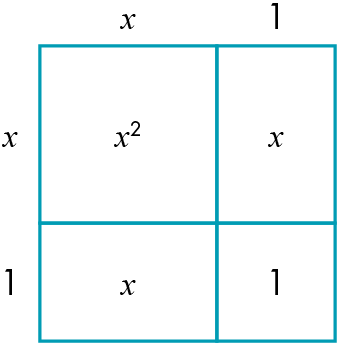 The area of each rectangle created above is shown inside that rectangle, so it can be seen that:(x + 1)2 = x2 + x + x + 1             = x2 + 2x + 1   as requiredConsidering the area of an (x + 1) by 
(x + 1) square:The area of each rectangle created above is shown inside that rectangle, so it can be seen that:(x + 1)2 = x2 + x + x + 1             = x2 + 2x + 1   as requiredB1B2B12B1 for explaining the sides of each square are (x + 1)B1 for creating the square divided into the rectangles, using the x and the 1B1 for areas of each rectangle indicated in the rectanglesB1 for clear explanation of required resultM47Considering the area of an (x + 1) by 
(x + 1) square:The area of each rectangle created above is shown inside that rectangle, so it can be seen that:(x + 1)2 = x2 + x + x + 1             = x2 + 2x + 1   as requiredConsidering the area of an (x + 1) by 
(x + 1) square:The area of each rectangle created above is shown inside that rectangle, so it can be seen that:(x + 1)2 = x2 + x + x + 1             = x2 + 2x + 1   as required42B1 for explaining the sides of each square are (x + 1)B1 for creating the square divided into the rectangles, using the x and the 1B1 for areas of each rectangle indicated in the rectanglesB1 for clear explanation of required resultM48 a	b	cFor example, 2x > 10Divide both sides by 2 to get x > 5.
We show the solution with a line and a circle at each end point.A solid circle means that the solution includes the end point; an open circle means that the solution does not include the end point. For example: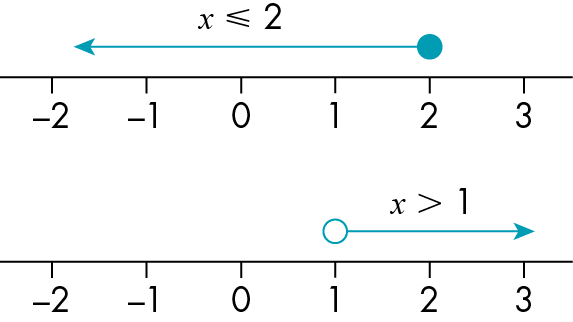  The top diagram shows  x  ≤ 2. It has a solid circle at the end point x = 2 because that is part of the solution.The bottom diagram shows x > 1, it has an open circle at the end point x  = 1 because x = 1 is not part of the solution.Starting with an equation 10 –  x > 4 and
solving by adding  x to both sides gives the solution 6 > x.This can also be given as x < 6 ….. (1)Consider again 10 – x > 4.This time multiply throughout by –1. Keeping the inequality sign the same gives:
–10 + x > -4Add 10 to each side to give x > 10 – 4.This gives the solution as x > 6 ….. (2)But comparing this with equation (1) we see that the signs are the other way round, this illustrates that when we multiplied through by a negative number, we should have changed the sign from > to <.For example, 2x > 10Divide both sides by 2 to get x > 5.
We show the solution with a line and a circle at each end point.A solid circle means that the solution includes the end point; an open circle means that the solution does not include the end point. For example: The top diagram shows  x  ≤ 2. It has a solid circle at the end point x = 2 because that is part of the solution.The bottom diagram shows x > 1, it has an open circle at the end point x  = 1 because x = 1 is not part of the solution.Starting with an equation 10 –  x > 4 and
solving by adding  x to both sides gives the solution 6 > x.This can also be given as x < 6 ….. (1)Consider again 10 – x > 4.This time multiply throughout by –1. Keeping the inequality sign the same gives:
–10 + x > -4Add 10 to each side to give x > 10 – 4.This gives the solution as x > 6 ….. (2)But comparing this with equation (1) we see that the signs are the other way round, this illustrates that when we multiplied through by a negative number, we should have changed the sign from > to <.B1B1
B1B1B1B1B22B1 for a correct inequalityB1 for clear explanation of how to solve the inequality chosenB1 for explanation about circles at the end of each lineB1 for clear explanation differentiating between solid and open circlesB1 for use of a clear diagram to support the explanationB1 for a full, clear explanation showing both aspects of the circlesB1 for clear explanationB1 for using an example in a way that illustrates the principleM48 a	b	cFor example, 2x > 10Divide both sides by 2 to get x > 5.
We show the solution with a line and a circle at each end point.A solid circle means that the solution includes the end point; an open circle means that the solution does not include the end point. For example: The top diagram shows  x  ≤ 2. It has a solid circle at the end point x = 2 because that is part of the solution.The bottom diagram shows x > 1, it has an open circle at the end point x  = 1 because x = 1 is not part of the solution.Starting with an equation 10 –  x > 4 and
solving by adding  x to both sides gives the solution 6 > x.This can also be given as x < 6 ….. (1)Consider again 10 – x > 4.This time multiply throughout by –1. Keeping the inequality sign the same gives:
–10 + x > -4Add 10 to each side to give x > 10 – 4.This gives the solution as x > 6 ….. (2)But comparing this with equation (1) we see that the signs are the other way round, this illustrates that when we multiplied through by a negative number, we should have changed the sign from > to <.For example, 2x > 10Divide both sides by 2 to get x > 5.
We show the solution with a line and a circle at each end point.A solid circle means that the solution includes the end point; an open circle means that the solution does not include the end point. For example: The top diagram shows  x  ≤ 2. It has a solid circle at the end point x = 2 because that is part of the solution.The bottom diagram shows x > 1, it has an open circle at the end point x  = 1 because x = 1 is not part of the solution.Starting with an equation 10 –  x > 4 and
solving by adding  x to both sides gives the solution 6 > x.This can also be given as x < 6 ….. (1)Consider again 10 – x > 4.This time multiply throughout by –1. Keeping the inequality sign the same gives:
–10 + x > -4Add 10 to each side to give x > 10 – 4.This gives the solution as x > 6 ….. (2)But comparing this with equation (1) we see that the signs are the other way round, this illustrates that when we multiplied through by a negative number, we should have changed the sign from > to <.82B1 for a correct inequalityB1 for clear explanation of how to solve the inequality chosenB1 for explanation about circles at the end of each lineB1 for clear explanation differentiating between solid and open circlesB1 for use of a clear diagram to support the explanationB1 for a full, clear explanation showing both aspects of the circlesB1 for clear explanationB1 for using an example in a way that illustrates the principleM49	a	b	i     	ii     	iiiIn this example, x and y are values satisfying the conditions:x + y ≤ 5      x > 1     y > 2These are drawn on the diagram.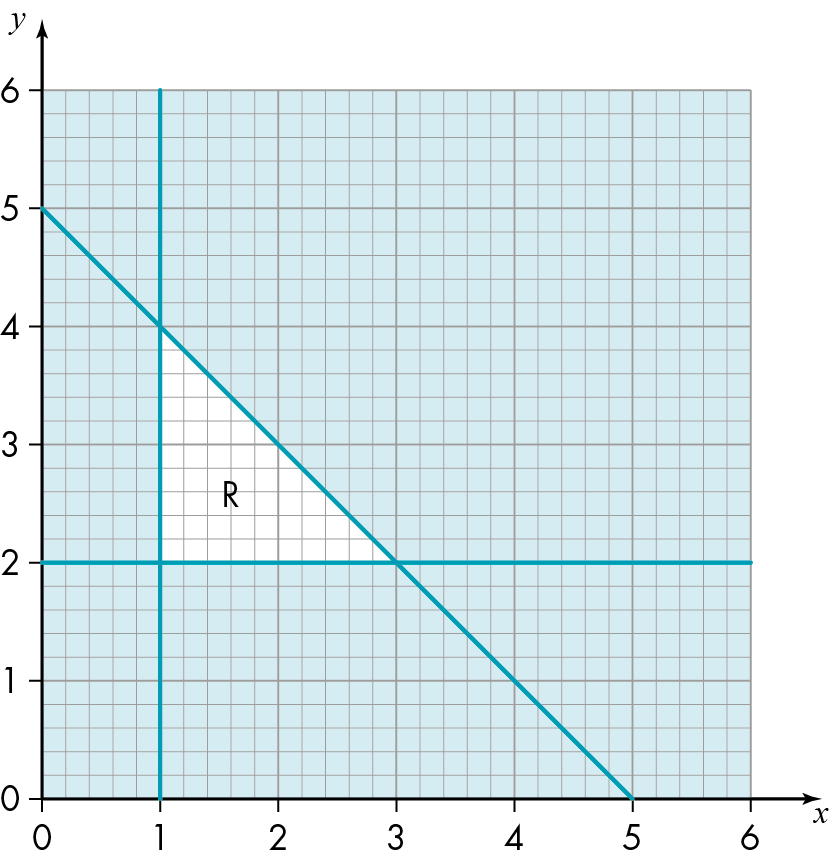 Any region needs a minimum of three straight lines to enclose it. The region R above is where the solutions satisfying all three inequalities lie.Point (x, y) is inside the region if the point satisfies all three inequalities.For example, (1.5 , 3) is inside the region since 1.5 + 3 ≤ 5, 1.5 >1 and 3 > 2.Point (x, y) is outside the region if it does not satisfy at least one of the inequalities.For example, (2, 4) satisfies two of the conditions (x > 1 and y > 2) but does not satisfy x + y ≤ 5.Point (x,y) is on the boundary of the region if the point satisfies one of the inequalities but only as an equality.For example, (2, 3) is on the boundary of  x + y ≤ 5 as 2 + 3 = 5.In this example, x and y are values satisfying the conditions:x + y ≤ 5      x > 1     y > 2These are drawn on the diagram.Any region needs a minimum of three straight lines to enclose it. The region R above is where the solutions satisfying all three inequalities lie.Point (x, y) is inside the region if the point satisfies all three inequalities.For example, (1.5 , 3) is inside the region since 1.5 + 3 ≤ 5, 1.5 >1 and 3 > 2.Point (x, y) is outside the region if it does not satisfy at least one of the inequalities.For example, (2, 4) satisfies two of the conditions (x > 1 and y > 2) but does not satisfy x + y ≤ 5.Point (x,y) is on the boundary of the region if the point satisfies one of the inequalities but only as an equality.For example, (2, 3) is on the boundary of  x + y ≤ 5 as 2 + 3 = 5.B1B1B1B1B1B1B1B1B132B1 for choosing three inequalities that will define a regionB1 for a clear diagram illustrating the chosen inequalitiesB1 for clear explanation linking the chosen inequalities with the diagramB1 for clear correct explanationB1 for use of an example to illustrate thisB1 for clear correct explanationB1 for use of an example to illustrate thisB1 for clear correct explanationB1 for use of an example to illustrate thisM49	a	b	i     	ii     	iiiIn this example, x and y are values satisfying the conditions:x + y ≤ 5      x > 1     y > 2These are drawn on the diagram.Any region needs a minimum of three straight lines to enclose it. The region R above is where the solutions satisfying all three inequalities lie.Point (x, y) is inside the region if the point satisfies all three inequalities.For example, (1.5 , 3) is inside the region since 1.5 + 3 ≤ 5, 1.5 >1 and 3 > 2.Point (x, y) is outside the region if it does not satisfy at least one of the inequalities.For example, (2, 4) satisfies two of the conditions (x > 1 and y > 2) but does not satisfy x + y ≤ 5.Point (x,y) is on the boundary of the region if the point satisfies one of the inequalities but only as an equality.For example, (2, 3) is on the boundary of  x + y ≤ 5 as 2 + 3 = 5.In this example, x and y are values satisfying the conditions:x + y ≤ 5      x > 1     y > 2These are drawn on the diagram.Any region needs a minimum of three straight lines to enclose it. The region R above is where the solutions satisfying all three inequalities lie.Point (x, y) is inside the region if the point satisfies all three inequalities.For example, (1.5 , 3) is inside the region since 1.5 + 3 ≤ 5, 1.5 >1 and 3 > 2.Point (x, y) is outside the region if it does not satisfy at least one of the inequalities.For example, (2, 4) satisfies two of the conditions (x > 1 and y > 2) but does not satisfy x + y ≤ 5.Point (x,y) is on the boundary of the region if the point satisfies one of the inequalities but only as an equality.For example, (2, 3) is on the boundary of  x + y ≤ 5 as 2 + 3 = 5.932B1 for choosing three inequalities that will define a regionB1 for a clear diagram illustrating the chosen inequalitiesB1 for clear explanation linking the chosen inequalities with the diagramB1 for clear correct explanationB1 for use of an example to illustrate thisB1 for clear correct explanationB1 for use of an example to illustrate thisB1 for clear correct explanationB1 for use of an example to illustrate thisM50	a	b	cThe total number of games cannot be greater than 4, hence w + d ≤ 4. The number of points must be 8 or more, they score 3 for a win, 1 for a draw, hence 3w + d ≥ 8. The shaded area is the region that satisfies these two inequalities.In four games, they need to score at least 8 points. The graph shows that to do this they can win at least 3 games or win 2 games and draw  two games. The team would still need to score at least 8 points, but now they have five games in which to do it.The inequality w + d ≤ 4 would change to w + d ≤ 5. The other inequality is unchanged. The line for w + d = 4  would move up to go through (0, 5) and (5, 0).The other line would be unchanged.B3B2B23B1 for explaining w + d ≤ 4B1 for explaining 3w + d ≥ 8B1 for explaining what the shaded region isB1 for explaining they need at least 8 points
B1 for showing all the possible ways this could happenB1 for explanation of how this affects both equationsB1 for complete solution, clearly showing what the new line(s) areM50	a	b	cThe total number of games cannot be greater than 4, hence w + d ≤ 4. The number of points must be 8 or more, they score 3 for a win, 1 for a draw, hence 3w + d ≥ 8. The shaded area is the region that satisfies these two inequalities.In four games, they need to score at least 8 points. The graph shows that to do this they can win at least 3 games or win 2 games and draw  two games. The team would still need to score at least 8 points, but now they have five games in which to do it.The inequality w + d ≤ 4 would change to w + d ≤ 5. The other inequality is unchanged. The line for w + d = 4  would move up to go through (0, 5) and (5, 0).The other line would be unchanged.73B1 for explaining w + d ≤ 4B1 for explaining 3w + d ≥ 8B1 for explaining what the shaded region isB1 for explaining they need at least 8 points
B1 for showing all the possible ways this could happenB1 for explanation of how this affects both equationsB1 for complete solution, clearly showing what the new line(s) areM51	a	b	cFor example, n2 can generate a quadratic sequence:1, 4, 9, 16, 25 ……. n2Similarities: you find the nth term for both types of sequence by looking at the differences between terms.Differences: in a linear sequence you find the first term by subtracting the difference from the second term.In a quadratic sequence you also have to look at the second differences. This allows you to extend the differences backwards to find the values of a, b and c in the nth term of an2 + bn + c.For a linear sequence, just keep on adding 6 each time to give:2, 8, 14, 20 ………..(6n – 4)The nth term includes 6n because we add 6 each time, 6n – 4 because (2 – 6) = –4.For a quadratic equation, we build up the series by again having the first differences as 6, then choosing a second difference, say 2.This will give a table such as:Start with the two terms in positions n = 1 (2) and n = 2 (8) in the sequence.Put each second difference as 2.Then complete the first differences as shown.Finally the nth terms can be completed as shown.Extending the table backwards will allow us to find the values of a, b and c in the nth term an2 + bn + c.2a = 2 → a = 1a + b = 4 → b = 3c = –2Hence nth term is n2 + 3n – 2.B1B1B1B1B1B3B22B1 for a valid quadratic sequenceB1 for a clear explanationB1 for a clear explanationB1 for explaining how you woud find the sequenceB1 for caoB1 for explaining second differencesB1 for use of a table or equivalentB1 for correctly finding a quadratic equation with 2 and 8 as starting termsB1 for explaining how you would find the nth termB1 for correctly finding the nth termB1 for a valid quadratic sequenceB1 for a clear explanationB1 for a clear explanationB1 for explaining how you woud find the sequenceB1 for caoB1 for explaining second differencesB1 for use of a table or equivalentB1 for correctly finding a quadratic equation with 2 and 8 as starting termsB1 for explaining how you would find the nth termB1 for correctly finding the nth termM51	a	b	cFor example, n2 can generate a quadratic sequence:1, 4, 9, 16, 25 ……. n2Similarities: you find the nth term for both types of sequence by looking at the differences between terms.Differences: in a linear sequence you find the first term by subtracting the difference from the second term.In a quadratic sequence you also have to look at the second differences. This allows you to extend the differences backwards to find the values of a, b and c in the nth term of an2 + bn + c.For a linear sequence, just keep on adding 6 each time to give:2, 8, 14, 20 ………..(6n – 4)The nth term includes 6n because we add 6 each time, 6n – 4 because (2 – 6) = –4.For a quadratic equation, we build up the series by again having the first differences as 6, then choosing a second difference, say 2.This will give a table such as:Start with the two terms in positions n = 1 (2) and n = 2 (8) in the sequence.Put each second difference as 2.Then complete the first differences as shown.Finally the nth terms can be completed as shown.Extending the table backwards will allow us to find the values of a, b and c in the nth term an2 + bn + c.2a = 2 → a = 1a + b = 4 → b = 3c = –2Hence nth term is n2 + 3n – 2.102B1 for a valid quadratic sequenceB1 for a clear explanationB1 for a clear explanationB1 for explaining how you woud find the sequenceB1 for caoB1 for explaining second differencesB1 for use of a table or equivalentB1 for correctly finding a quadratic equation with 2 and 8 as starting termsB1 for explaining how you would find the nth termB1 for correctly finding the nth termB1 for a valid quadratic sequenceB1 for a clear explanationB1 for a clear explanationB1 for explaining how you woud find the sequenceB1 for caoB1 for explaining second differencesB1 for use of a table or equivalentB1 for correctly finding a quadratic equation with 2 and 8 as starting termsB1 for explaining how you would find the nth termB1 for correctly finding the nth termM52(m2 – n2)2  + (2mn)2 =                  m4 – 2m2n2+ n4 + 4m2n2             = m4 + 2m2n2 + n4             = (m2 + n2)2M1A1A1A123M1 choosing two smallest terms, squaring and addingA1 for caoA1 for caoA1 for showing the factorisation leads to the given resultM1 choosing two smallest terms, squaring and addingA1 for caoA1 for caoA1 for showing the factorisation leads to the given resultM52(m2 – n2)2  + (2mn)2 =                  m4 – 2m2n2+ n4 + 4m2n2             = m4 + 2m2n2 + n4             = (m2 + n2)2423M1 choosing two smallest terms, squaring and addingA1 for caoA1 for caoA1 for showing the factorisation leads to the given resultM1 choosing two smallest terms, squaring and addingA1 for caoA1 for caoA1 for showing the factorisation leads to the given resultM53Because the differences between consecutive terms are 2, 3, 4, 5, 6, etc. (even and odd alternately); when generating the triangular number sequence starting with the odd 1, add even to odd to generate odd …3; add odd to odd to generate even …6; add even to even to generate even …10. Add odd to even to generate odd …15. We are now back again where we add even to odd to generate odd, and the whole sequence continues in the same way, continually giving two odd, two even, etc.B32B1 for explaining the about the differences of the terms being the set of integersB1 for explaining the pattern is odd, even, odd, even and so onB1 for explaining the complete sequence of combining odd and even to generate the final sequenceB1 for explaining the about the differences of the terms being the set of integersB1 for explaining the pattern is odd, even, odd, even and so onB1 for explaining the complete sequence of combining odd and even to generate the final sequenceM53Because the differences between consecutive terms are 2, 3, 4, 5, 6, etc. (even and odd alternately); when generating the triangular number sequence starting with the odd 1, add even to odd to generate odd …3; add odd to odd to generate even …6; add even to even to generate even …10. Add odd to even to generate odd …15. We are now back again where we add even to odd to generate odd, and the whole sequence continues in the same way, continually giving two odd, two even, etc.32B1 for explaining the about the differences of the terms being the set of integersB1 for explaining the pattern is odd, even, odd, even and so onB1 for explaining the complete sequence of combining odd and even to generate the final sequenceB1 for explaining the about the differences of the terms being the set of integersB1 for explaining the pattern is odd, even, odd, even and so onB1 for explaining the complete sequence of combining odd and even to generate the final sequenceM54The assumption is that p and q are integers.10p + q = 7n  where n is also an integer.7p + 3p + q = 7n3p + q = 7n – 7p= 7(n – p)As n and p are integers then n – p is also an integer hence 7(n – p) is a multiple of 7 and so 3p + q must be as well.M1A1M1A1A12M1 for giving the assumption about p and qA1 for expressing 10p + q as a multiple of 7M1 for expressing 3p + q in terms of 10p + qA1 for similar expressionA1 for clear full explanationMM54The assumption is that p and q are integers.10p + q = 7n  where n is also an integer.7p + 3p + q = 7n3p + q = 7n – 7p= 7(n – p)As n and p are integers then n – p is also an integer hence 7(n – p) is a multiple of 7 and so 3p + q must be as well.52M1 for giving the assumption about p and qA1 for expressing 10p + q as a multiple of 7M1 for expressing 3p + q in terms of 10p + qA1 for similar expressionA1 for clear full explanationMM552(5(x – 2) + y) = 2(5x – 10 + y)                        = 10x – 20 + 2y …….(1)10(x – 1) + 2y – 10 = 10x – 10 + 2y – 10                             = 10x – 20 + 2y ….(2)Equation (1) = equation (2)Hence the two expressions are equal.M1A1M1A1A12M1 for expandingA1 caoM1 for expandingA1 caoA1 for explaining the two expressions are the sameMM552(5(x – 2) + y) = 2(5x – 10 + y)                        = 10x – 20 + 2y …….(1)10(x – 1) + 2y – 10 = 10x – 10 + 2y – 10                             = 10x – 20 + 2y ….(2)Equation (1) = equation (2)Hence the two expressions are equal.52M1 for expandingA1 caoM1 for expandingA1 caoA1 for explaining the two expressions are the sameMM56	a	bTake two numbers x and y where x > y.First step:  5(x – 2) = 5x – 10Second step: 2(5x – 10 + y) 
= 10x – 20 + 2yThird step: 10x – 20 + 2y + 9 – y 
= 10x – 11 + yFourth step: 10x – 11 + y + 11 = 10x + yHence where the first two numbers might have been 7 and 3, the final outcome would be 70 + 3 = 73.Let the single-digit number be x and the two-digit number be 10a + b.First step: 10(10a + b) – 9x = 100a + 10b – 9x= 100a + 10b + x – 10x= 100a + 10b – 10x + x= 100a + 10(b – x) + xThe hundreds unit is a.The tens unit is (b – x).The units term is x, the same as the single digit we started with.The split then becomes 10a + (b – x) and x.Adding these two gives 10a + b – x + x which is 10a + b, the two-digit term. B1B1B1B1B1M1A1M1A1A1A1A1B12B1 for initial explanationB1 caoB1 caoB1 caoB1 caoM1 for explanation of how this shows the final resultA1 for defining each digitM1 for expressing the first manipulation algebraicallyA1 for showing it in terms of hundreds, tens and unitsA1 for correct hundredsA1 for correct tensA1 for correct unit explanationB1 for clear explanation as to how the second manipulation gives the two-digit termM56	a	bTake two numbers x and y where x > y.First step:  5(x – 2) = 5x – 10Second step: 2(5x – 10 + y) 
= 10x – 20 + 2yThird step: 10x – 20 + 2y + 9 – y 
= 10x – 11 + yFourth step: 10x – 11 + y + 11 = 10x + yHence where the first two numbers might have been 7 and 3, the final outcome would be 70 + 3 = 73.Let the single-digit number be x and the two-digit number be 10a + b.First step: 10(10a + b) – 9x = 100a + 10b – 9x= 100a + 10b + x – 10x= 100a + 10b – 10x + x= 100a + 10(b – x) + xThe hundreds unit is a.The tens unit is (b – x).The units term is x, the same as the single digit we started with.The split then becomes 10a + (b – x) and x.Adding these two gives 10a + b – x + x which is 10a + b, the two-digit term. 132B1 for initial explanationB1 caoB1 caoB1 caoB1 caoM1 for explanation of how this shows the final resultA1 for defining each digitM1 for expressing the first manipulation algebraicallyA1 for showing it in terms of hundreds, tens and unitsA1 for correct hundredsA1 for correct tensA1 for correct unit explanationB1 for clear explanation as to how the second manipulation gives the two-digit termM57Expand each square and add:n2 – 2n + 1 + n2 + n2 + 2n + 1= 3n2 + 2n – 2n + 2= 3n2 + 2 as given.M1A1B1B12M1 for expanding bracketsA1 for correct expansion of bracketsB1 for showing how the n terms cancelB1 for complete solution with no incorrect notation or terminologyM57Expand each square and add:n2 – 2n + 1 + n2 + n2 + 2n + 1= 3n2 + 2n – 2n + 2= 3n2 + 2 as given.42M1 for expanding bracketsA1 for correct expansion of bracketsB1 for showing how the n terms cancelB1 for complete solution with no incorrect notation or terminologyM58The difference is 5 so nth term is 5n + cwhere c = first term – 5                = 4 – 5 = –1So nth term is 5n – 1.Check the 4th term gives 19.When n  = 4, 4n – 1 = 20 – 1 = 19, correct.B1M1A1A1B12B1 for obtaining the difference of 5M1 for finding cA1 caoA1 caoB1 for showing a check worksM58The difference is 5 so nth term is 5n + cwhere c = first term – 5                = 4 – 5 = –1So nth term is 5n – 1.Check the 4th term gives 19.When n  = 4, 4n – 1 = 20 – 1 = 19, correct.52B1 for obtaining the difference of 5M1 for finding cA1 caoA1 caoB1 for showing a check worksM59Triangular numbers are 1, 3, 6, 10, 15 …..This will give a table as:Extending the table backwards will allow us to find the values of a, b and c in the nth term an2 + bn + c..2a = 1 → a =  a + b = 1 → b =  c = 0Hence nth term is n2 + n = (n2 + n)                                    = n(n + 1)Triangular numbers are 1, 3, 6, 10, 15 …..This will give a table as:Extending the table backwards will allow us to find the values of a, b and c in the nth term an2 + bn + c..2a = 1 → a =  a + b = 1 → b =  c = 0Hence nth term is n2 + n = (n2 + n)                                    = n(n + 1)B1M1A1B1M1A1B1B1B1B123B1 for showing triangular numbersM1 for method of finding differencesA1 for correct tableB1 for explanation of extending table backwardsM1 for method of extending tableA1 for correct tableB1 correct aB1 correct bB1 correct cB1 for correct evaluation of generalisation to show given resultM59Triangular numbers are 1, 3, 6, 10, 15 …..This will give a table as:Extending the table backwards will allow us to find the values of a, b and c in the nth term an2 + bn + c..2a = 1 → a =  a + b = 1 → b =  c = 0Hence nth term is n2 + n = (n2 + n)                                    = n(n + 1)Triangular numbers are 1, 3, 6, 10, 15 …..This will give a table as:Extending the table backwards will allow us to find the values of a, b and c in the nth term an2 + bn + c..2a = 1 → a =  a + b = 1 → b =  c = 0Hence nth term is n2 + n = (n2 + n)                                    = n(n + 1)1023B1 for showing triangular numbersM1 for method of finding differencesA1 for correct tableB1 for explanation of extending table backwardsM1 for method of extending tableA1 for correct tableB1 correct aB1 correct bB1 correct cB1 for correct evaluation of generalisation to show given resultM60Tn = n(n + 1)T2n + 1 = (2n + 1)(2n + 1 + 1)  	= (2n + 1)(2n + 2)	= (2n + 1)(n + 1)	= 2n2 + 3n + 1 …….. (1)Tn + 1 = (n + 1)(n + 1 + 1)        	= (n + 1)(n + 2)        = (n2 + 3n + 2) …….(2)So T2n + 1 – Tn + 1	= 2n2 + 3n + 1 – n2 – n – 1	= n2 + n	= (n2 + n)	= (n + 1)  but Tn =  n(n + 1)	= 3Tn    as givenTn = n(n + 1)T2n + 1 = (2n + 1)(2n + 1 + 1)  	= (2n + 1)(2n + 2)	= (2n + 1)(n + 1)	= 2n2 + 3n + 1 …….. (1)Tn + 1 = (n + 1)(n + 1 + 1)        	= (n + 1)(n + 2)        = (n2 + 3n + 2) …….(2)So T2n + 1 – Tn + 1	= 2n2 + 3n + 1 – n2 – n – 1	= n2 + n	= (n2 + n)	= (n + 1)  but Tn =  n(n + 1)	= 3Tn    as givenB1M1A1M1A1B1B12B1 for correct Tn formulaM1 for substituting 2n + 1A1 caoM1 for substituting n + 1A1 caoB1 for subtracting each equationB1 for clear full explanation of proving the final connectionM60Tn = n(n + 1)T2n + 1 = (2n + 1)(2n + 1 + 1)  	= (2n + 1)(2n + 2)	= (2n + 1)(n + 1)	= 2n2 + 3n + 1 …….. (1)Tn + 1 = (n + 1)(n + 1 + 1)        	= (n + 1)(n + 2)        = (n2 + 3n + 2) …….(2)So T2n + 1 – Tn + 1	= 2n2 + 3n + 1 – n2 – n – 1	= n2 + n	= (n2 + n)	= (n + 1)  but Tn =  n(n + 1)	= 3Tn    as givenTn = n(n + 1)T2n + 1 = (2n + 1)(2n + 1 + 1)  	= (2n + 1)(2n + 2)	= (2n + 1)(n + 1)	= 2n2 + 3n + 1 …….. (1)Tn + 1 = (n + 1)(n + 1 + 1)        	= (n + 1)(n + 2)        = (n2 + 3n + 2) …….(2)So T2n + 1 – Tn + 1	= 2n2 + 3n + 1 – n2 – n – 1	= n2 + n	= (n2 + n)	= (n + 1)  but Tn =  n(n + 1)	= 3Tn    as given72B1 for correct Tn formulaM1 for substituting 2n + 1A1 caoM1 for substituting n + 1A1 caoB1 for subtracting each equationB1 for clear full explanation of proving the final connectionM61Tn = n(n + 1)= ==But n2 + n – 2 factorises to 
(n – 1)(n + 2)So final expression is Tn = n(n + 1)= ==But n2 + n – 2 factorises to 
(n – 1)(n + 2)So final expression is B1B3B1B12B1 for Tn  formulaB1 for numerator expansionB1 for denominator expansionB1 for cancelling B1 for correct factorisationB1 for fully clear correct proof with no mathematical notational errorsM61Tn = n(n + 1)= ==But n2 + n – 2 factorises to 
(n – 1)(n + 2)So final expression is Tn = n(n + 1)= ==But n2 + n – 2 factorises to 
(n – 1)(n + 2)So final expression is 62B1 for Tn  formulaB1 for numerator expansionB1 for denominator expansionB1 for cancelling B1 for correct factorisationB1 for fully clear correct proof with no mathematical notational errorsM62Let the first number be x, then the next four are x + 1, x + 2, x + 3 and x + 4.The sum of these is 5x + 1 + 2 + 3 + 4which is 5x +10 = 5(x + 2), 
a multiple of 5.B1B1B12B1 for stating each term in algebraic formB1 for adding all 5 termsB1 for showing they are multiple of 5M62Let the first number be x, then the next four are x + 1, x + 2, x + 3 and x + 4.The sum of these is 5x + 1 + 2 + 3 + 4which is 5x +10 = 5(x + 2), 
a multiple of 5.32B1 for stating each term in algebraic formB1 for adding all 5 termsB1 for showing they are multiple of 5M6310x = Hence b × 10x = aSubstitute this into 10y = to give 10y = Hence 10y = So 10y × 10x = 1So 10(x + y) = 1But 100 = 1     And so x + y = 0.M1M1A1A1M1A1B12M1 for expressing a as subjectM1 for substituting into other expressionA1 for showing the correct substitutionA1 for showing the product of the two terms equal to 1M1 for showing combination of indicesA1 for 100 = 1B1 for complete, clear proof with clear mathematical statementsM6310x = Hence b × 10x = aSubstitute this into 10y = to give 10y = Hence 10y = So 10y × 10x = 1So 10(x + y) = 1But 100 = 1     And so x + y = 0.72M1 for expressing a as subjectM1 for substituting into other expressionA1 for showing the correct substitutionA1 for showing the product of the two terms equal to 1M1 for showing combination of indicesA1 for 100 = 1B1 for complete, clear proof with clear mathematical statementsM64Where two terms are x and x + 1the expression required is:(x + x + 1)2 – (x2 + (x + 1)2)= (2x + 1)2 – (x2 + x2 + 2x + 1)= 4x2 + 4x + 1 – 2x2 – 2x – 1= 2x2 + 2x= 2x(x + 1) …..(1)Where Tx = x(x + 1)4Tx = 2x(x + 1), which is same as the result in equation (1).M1A1A1A1A1B1M1A1A1A1A1B122M1 for identifying the two termsA1 for correct expression as askedA1 for correct expansion of all bracketsA1 for correct simplificationA1 for correct factorisationB1 for clear complete proof with correct mathematical notationM64Where two terms are x and x + 1the expression required is:(x + x + 1)2 – (x2 + (x + 1)2)= (2x + 1)2 – (x2 + x2 + 2x + 1)= 4x2 + 4x + 1 – 2x2 – 2x – 1= 2x2 + 2x= 2x(x + 1) …..(1)Where Tx = x(x + 1)4Tx = 2x(x + 1), which is same as the result in equation (1).6622M1 for identifying the two termsA1 for correct expression as askedA1 for correct expansion of all bracketsA1 for correct simplificationA1 for correct factorisationB1 for clear complete proof with correct mathematical notationM65Let p = xThen q = x + 1and  r = x + 2so pr = x(x + 2)           = x2 + 2x q2 – 1 = (x + 1)2 – 1          = x2 + 2x + 1 – 1          = x2 + 2x = prB1B1B1B1B1B1B1B1B1B1B1B122B1 for q expressed algebraicallyB1 for r expressed algebraicallyB1 for product pr expressed algebraicallyB1 for q2 – 1 expressed algebraicallyB1 for simplificationB1 for complete clear proofM65Let p = xThen q = x + 1and  r = x + 2so pr = x(x + 2)           = x2 + 2x q2 – 1 = (x + 1)2 – 1          = x2 + 2x + 1 – 1          = x2 + 2x = pr6622B1 for q expressed algebraicallyB1 for r expressed algebraicallyB1 for product pr expressed algebraicallyB1 for q2 – 1 expressed algebraicallyB1 for simplificationB1 for complete clear proofM66	a	b	i	ii There are many equivalent expressions. For example, expand the bracketed term: – q2 – q – 4For example:  For example: 4x2 + 10xB1B1B12323B1 for a correct exampleB1 for a correct exampleB1 for a correct exampleB1 for a correct exampleB1 for a correct exampleB1 for a correct exampleH66	a	b	i	ii There are many equivalent expressions. For example, expand the bracketed term: – q2 – q – 4For example:  For example: 4x2 + 10x32323B1 for a correct exampleB1 for a correct exampleB1 for a correct exampleB1 for a correct exampleB1 for a correct exampleB1 for a correct exampleH67	a	b	c	dTo make it a product of two linear expressions.The quadratic expression.That the signs of the numbers in the brackets are different.One factor of the constant term is zero. There is only one set of brackets.B1B1B1B12323B1 for clear explanationB1 for clear explanationB1 for clear explanationB1 for clear explanationB1 for clear explanationB1 for clear explanationB1 for clear explanationB1 for clear explanationH67	a	b	c	dTo make it a product of two linear expressions.The quadratic expression.That the signs of the numbers in the brackets are different.One factor of the constant term is zero. There is only one set of brackets.42323B1 for clear explanationB1 for clear explanationB1 for clear explanationB1 for clear explanationB1 for clear explanationB1 for clear explanationB1 for clear explanationB1 for clear explanationH68	a	bFor example: x2 – 1.Because each part is a square, x2 and 12, one is subtracted from the other.Because: 
1000 × 998 = (999 + 1) × (999 – 1)                                      = 9992 – 1B1B133B1 for clear explanationB1 for clear explanationB1 for clear explanationB1 for clear explanationH68	a	bFor example: x2 – 1.Because each part is a square, x2 and 12, one is subtracted from the other.Because: 
1000 × 998 = (999 + 1) × (999 – 1)                                      = 9992 – 1233B1 for clear explanationB1 for clear explanationB1 for clear explanationB1 for clear explanationH69Two that can be cancelled, for example: and I chose two straightforward ones, one that would cancel by a single letter and one that would cancel by an algebraic term.Two that cannot be cancelled, for example:and I chose two straightforward examples, one being a single term as numerator and denominator, the other one where the denominator was more than a single term.B1B1B1B12323B1 for two examples that cancelB1 for a clear explanationB1 for two examples that don’t cancelB1 for a clear explanationB1 for two examples that cancelB1 for a clear explanationB1 for two examples that don’t cancelB1 for a clear explanation69Two that can be cancelled, for example: and I chose two straightforward ones, one that would cancel by a single letter and one that would cancel by an algebraic term.Two that cannot be cancelled, for example:and I chose two straightforward examples, one being a single term as numerator and denominator, the other one where the denominator was more than a single term.42323B1 for two examples that cancelB1 for a clear explanationB1 for two examples that don’t cancelB1 for a clear explanationB1 for two examples that cancelB1 for a clear explanationB1 for two examples that don’t cancelB1 for a clear explanation70To get such a term on the top this must be the difference of two squares, hence the two expressions both need multiplying by (3x – 4) to give:This expands to:B1B1B1B122B1 for clear explanationB1 for (3x – 4)B1 for setting up the expressionB1 for showing how to find the final expression in suitable formatB1 for clear explanationB1 for (3x – 4)B1 for setting up the expressionB1 for showing how to find the final expression in suitable formatH70To get such a term on the top this must be the difference of two squares, hence the two expressions both need multiplying by (3x – 4) to give:This expands to:422B1 for clear explanationB1 for (3x – 4)B1 for setting up the expressionB1 for showing how to find the final expression in suitable formatB1 for clear explanationB1 for (3x – 4)B1 for setting up the expressionB1 for showing how to find the final expression in suitable formatH71(2a + b)(2a + b) = 4a2 + 4ab + b2(2a + b)(2a – b) = 4a2 – b2(2a – b)(2a – b) = 4a2 –4ab + b2(a + b)(a + b) = a2 + 2ab + b2(a + b)(a – b) = a2 – b2(a – b)(a – b) = a2 – 2ab + b2The difference in the two is that in the (2a ± b) product, both the a2 and ab terms have a coefficient of 4 (when the ab term is not zero), but in the (a ± b) product, the a2 term has a coefficient of 1 and the ab term has a coefficient of 2 (when the ab term is not zero).B1B1B12B1 for showing all the possibilitiesB1 for showing all the possibilitiesB1 for clear explanationH71(2a + b)(2a + b) = 4a2 + 4ab + b2(2a + b)(2a – b) = 4a2 – b2(2a – b)(2a – b) = 4a2 –4ab + b2(a + b)(a + b) = a2 + 2ab + b2(a + b)(a – b) = a2 – b2(a – b)(a – b) = a2 – 2ab + b2The difference in the two is that in the (2a ± b) product, both the a2 and ab terms have a coefficient of 4 (when the ab term is not zero), but in the (a ± b) product, the a2 term has a coefficient of 1 and the ab term has a coefficient of 2 (when the ab term is not zero).32B1 for showing all the possibilitiesB1 for showing all the possibilitiesB1 for clear explanationH72	a	 	bDraw a triangle ABC.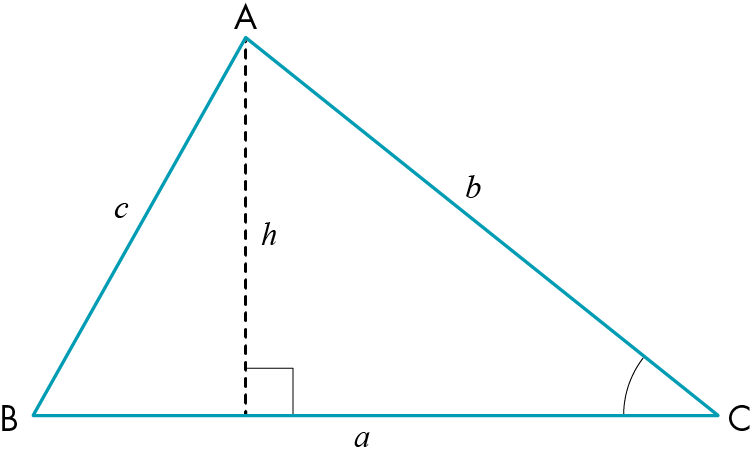 Using trigonometric functions:sin C =Therefore: h = b sin C Then using the basic formula for area of a triangle:Area = a × h  Substituting for h gives:Area =  a × b sin C Area =  ab sin C  as required.Using the given triangle:C = 45°, a = x + 2 = 6, b = x – 2 = 2Area =  ab sin C         =× 6 × 2 × sin 45°         = 6 ×          = Multiply numerator and denominator by .This gives  = = 3as required.B1B1B1B1M1A1M1M1M1A1M1A12B1 for drawing diagram correctly labelledB1 for trigonometric expression linking C, h and bB1 for h = b sin CB1 formula for area of triangleM1 substitution of hA1 caoM1 for complete correct proof with correct mathematical notation throughoutM1 for expressing a, b and CM1 for substituting for a, b and CA1 caoM1 for dealing with the in denominatorA1 for full explanation showing given resultH72	a	 	bDraw a triangle ABC.Using trigonometric functions:sin C =Therefore: h = b sin C Then using the basic formula for area of a triangle:Area = a × h  Substituting for h gives:Area =  a × b sin C Area =  ab sin C  as required.Using the given triangle:C = 45°, a = x + 2 = 6, b = x – 2 = 2Area =  ab sin C         =× 6 × 2 × sin 45°         = 6 ×          = Multiply numerator and denominator by .This gives  = = 3as required.122B1 for drawing diagram correctly labelledB1 for trigonometric expression linking C, h and bB1 for h = b sin CB1 formula for area of triangleM1 substitution of hA1 caoM1 for complete correct proof with correct mathematical notation throughoutM1 for expressing a, b and CM1 for substituting for a, b and CA1 caoM1 for dealing with the in denominatorA1 for full explanation showing given resultH73f(x) = 3 – 7xFind f–1(x) from y = 3 – 7x:
                         7x = 3 – y                           x = So f–1(x) = Find g–1(x) from y = 7x + 3:
                          7x = y – 3
                            x = So g-1(x) = So f-1(x) + g-1(x) =  +                          = =   
	            = 0  as required.
                                      M1A1M1A1M1B12M1 for method of finding inverseA1 caoM1 for method of finding inverseA1 caoM1 for showing how the two functions can be added togetherB1 for complete explanation of how they sum to 0H73f(x) = 3 – 7xFind f–1(x) from y = 3 – 7x:
                         7x = 3 – y                           x = So f–1(x) = Find g–1(x) from y = 7x + 3:
                          7x = y – 3
                            x = So g-1(x) = So f-1(x) + g-1(x) =  +                          = =   
	            = 0  as required.
                                      62M1 for method of finding inverseA1 caoM1 for method of finding inverseA1 caoM1 for showing how the two functions can be added togetherB1 for complete explanation of how they sum to 0H74	a	i	ii	iii	b	i	ii	cIt means that the constant terms in both expressions are positive, or if one is positive and one is negative, their sum is positive.It means that the constant terms in both expressions are negative, or if one is positive and one is negative their sum is negative.The expression is the difference of two squares.For example, (4x + 2)(x – 1) = 4x2 – 2x – 2   as required.For example, (3x + 1)(x + 1)= 3x2 + 4x + 1 as required.If it is positive then both expressions have the same sign.If it is negative then the expressions have different signs.B1B1B1B1B1B1B1B12B1 for first conditionB1 for second conditionB1 for first conditionB1 for second conditionB1 for clear explanationB1 for correct example explainedB1 for correct example explainedB1 for complete clear explanationH74	a	i	ii	iii	b	i	ii	cIt means that the constant terms in both expressions are positive, or if one is positive and one is negative, their sum is positive.It means that the constant terms in both expressions are negative, or if one is positive and one is negative their sum is negative.The expression is the difference of two squares.For example, (4x + 2)(x – 1) = 4x2 – 2x – 2   as required.For example, (3x + 1)(x + 1)= 3x2 + 4x + 1 as required.If it is positive then both expressions have the same sign.If it is negative then the expressions have different signs.82B1 for first conditionB1 for second conditionB1 for first conditionB1 for second conditionB1 for clear explanationB1 for correct example explainedB1 for correct example explainedB1 for complete clear explanationH75	a	b	c	d2x2 + 10x – 5 = 0 Divide through by 2:  
x2 + 5x –  = 0Completing the square: 
(x + )2 –  – = 0 (x + )2 =  = Taking the square root of each side:x +  =  = ± 2.958x = 2.958 – 2.5   or x = –2.958 – 2.5x = 0.458            or x = –5.458Consider the 4 lines of his working.Line 1: he has forgotten the –5 in the equation.Line 2: he has squared the right-hand side incorrectly.Line 3: the should be and the should be Line 4: there should be two solutions.x2 + 5x – 5 = 0(x + )2 – 5 = ()2 Don’t forget the –5 in the original equation.(x + )2 – 5 =  Square the whole of the bracket on the right-hand side.(x + )2 = 5 + Remember, when you add a term on one side, you must also add it on the other side.(x + ) = ± = ±Be careful when taking square roots of fractions. Don’t forget that when you find square root there is a positive and a negative root.M1A1M1M1A1A1A1A1B1B1B1B1B22M1 for squaring half of 5A1 caoM1 correctly simplifying equationM1 completing the squareA1 caoA1 for 2.958 (3 dp or more)A1 for showing the two possible solutionsA1 for two correct solutions (3 dp or more)B1 for line 1 commentsB1 for line 2 commentsB1 for line 3 commentsB1 for line 4 commentsB1 for commenting on each lineB1 for clear positive comments that would be deemed helpfulH75	a	b	c	d2x2 + 10x – 5 = 0 Divide through by 2:  
x2 + 5x –  = 0Completing the square: 
(x + )2 –  – = 0 (x + )2 =  = Taking the square root of each side:x +  =  = ± 2.958x = 2.958 – 2.5   or x = –2.958 – 2.5x = 0.458            or x = –5.458Consider the 4 lines of his working.Line 1: he has forgotten the –5 in the equation.Line 2: he has squared the right-hand side incorrectly.Line 3: the should be and the should be Line 4: there should be two solutions.x2 + 5x – 5 = 0(x + )2 – 5 = ()2 Don’t forget the –5 in the original equation.(x + )2 – 5 =  Square the whole of the bracket on the right-hand side.(x + )2 = 5 + Remember, when you add a term on one side, you must also add it on the other side.(x + ) = ± = ±Be careful when taking square roots of fractions. Don’t forget that when you find square root there is a positive and a negative root.142M1 for squaring half of 5A1 caoM1 correctly simplifying equationM1 completing the squareA1 caoA1 for 2.958 (3 dp or more)A1 for showing the two possible solutionsA1 for two correct solutions (3 dp or more)B1 for line 1 commentsB1 for line 2 commentsB1 for line 3 commentsB1 for line 4 commentsB1 for commenting on each lineB1 for clear positive comments that would be deemed helpfulH76	a	b	cIf the coefficient of x2 is positive, the turning point is between the two roots, so choose an equation with two positive x roots, say x = 1 and x = 3.The quadratic that has these roots is 
y = (x – 1)(x – 3), which is 
y = x2 – 4x + 3.Complete the square to get y = (x – 2)2 – 22 + 3.Hence the turning point of y = (x – 2)2 – 1  will have a positive x-value.If the equation has no roots, then the turning point will be above the x-axis, hence a positive value of y.From the general form of the quadratic equation, y = ax2 + bx + c, the value of b2 is less than 4ac so, keeping a as 1, we could choose c as 6 and b as 2, giving y = x2 + 2x + 6Complete the square to get y = (x + 1)2 – 1 + 6.Hence the turning point of y = (x + 1)2 + 5 will have a positive y value.The y-intercept will be positive if y is positive when x = 0. for example:
y = (x + 2)2 + 3, when x = 0 y = 7, positive so y = (x + 2)2 + 3 has a y-intercept that is positive.B1B1B1B1B1B1B12B1 for clear explanation of what equation to look for.B1 for choosing a suitable equation with these characteristics.B1 for a suitable equation with complete justificationB1 for clear explanation of what equation to look for.B1 for choosing a suitable equation with these characteristics.B1 for a suitable equation with complete justificationB1 for complete clear explanationH76	a	b	cIf the coefficient of x2 is positive, the turning point is between the two roots, so choose an equation with two positive x roots, say x = 1 and x = 3.The quadratic that has these roots is 
y = (x – 1)(x – 3), which is 
y = x2 – 4x + 3.Complete the square to get y = (x – 2)2 – 22 + 3.Hence the turning point of y = (x – 2)2 – 1  will have a positive x-value.If the equation has no roots, then the turning point will be above the x-axis, hence a positive value of y.From the general form of the quadratic equation, y = ax2 + bx + c, the value of b2 is less than 4ac so, keeping a as 1, we could choose c as 6 and b as 2, giving y = x2 + 2x + 6Complete the square to get y = (x + 1)2 – 1 + 6.Hence the turning point of y = (x + 1)2 + 5 will have a positive y value.The y-intercept will be positive if y is positive when x = 0. for example:
y = (x + 2)2 + 3, when x = 0 y = 7, positive so y = (x + 2)2 + 3 has a y-intercept that is positive.72B1 for clear explanation of what equation to look for.B1 for choosing a suitable equation with these characteristics.B1 for a suitable equation with complete justificationB1 for clear explanation of what equation to look for.B1 for choosing a suitable equation with these characteristics.B1 for a suitable equation with complete justificationB1 for complete clear explanationH77	a	bA table of values for the graph will be: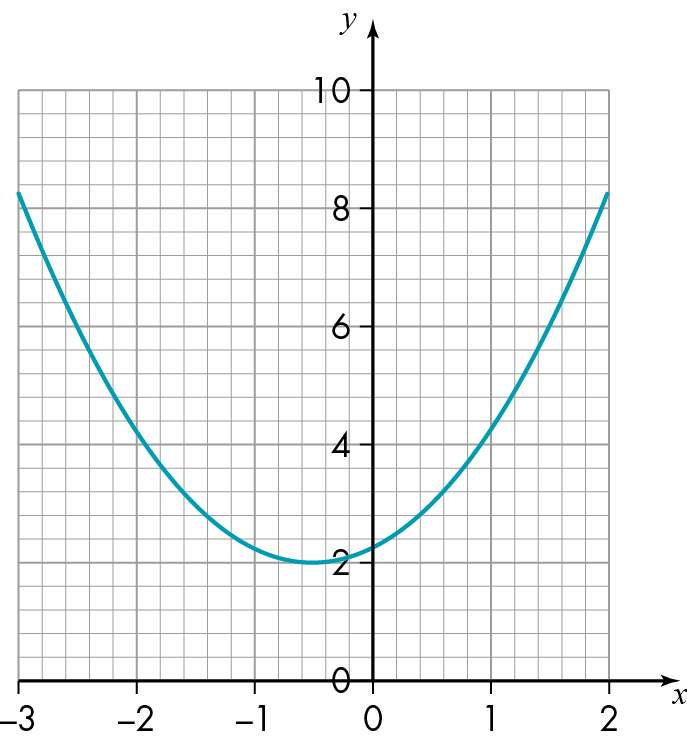 f(x + 3) – 2 is a translation 3 left and 2 down of f(x). Therefore, as the turning point moves 2 down, it will now turn on the x-axis, giving one real root at the point (–3.5, 0).B1B1B1B123B1 for finding suitable points to assist sketch the graphB1 for a suitable sketch of the graphB1 for explaining how the function will change the graphB1 for explanation about turning point being now on the x-axisH77	a	bA table of values for the graph will be:f(x + 3) – 2 is a translation 3 left and 2 down of f(x). Therefore, as the turning point moves 2 down, it will now turn on the x-axis, giving one real root at the point (–3.5, 0).423B1 for finding suitable points to assist sketch the graphB1 for a suitable sketch of the graphB1 for explaining how the function will change the graphB1 for explanation about turning point being now on the x-axisH